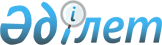 Об утверждении Единого тарифно-квалификационного справочника работ и профессий рабочих (выпуск 57)
					
			Утративший силу
			
			
		
					Приказ Министра труда и социальной защиты населения Республики Казахстан от 29 октября 2012 года № 414-ө-м. Зарегистрирован в Министерстве юстиции Республики Казахстан 23 ноября 2012 года № 8106. Утратил силу приказом Министра труда и социальной защиты населения Республики Казахстан от 7 апреля 2020 года № 125.
      Сноска. Утратил силу приказом Министра труда и социальной защиты населения РК от 07.04.2020 № 125 (вводится в действие по истечении десяти календарных дней после дня его первого официального опубликования).
      В соответствии со статьей 125 Трудового Кодекса Республики Казахстан в целях установления сложности определенных видов работ, присвоения квалификационных разрядов рабочим и определения правильных наименований профессий рабочих, ПРИКАЗЫВАЮ:
      1. Утвердить прилагаемый Единый тарифно-квалификационный справочник работ и профессий рабочих (выпуск 57).
      2. Департаменту труда и социального партнерства (Сарбасов А. А.) в установленном законодательством порядке обеспечить государственную регистрацию настоящего приказа в Министерстве юстиции Республики Казахстан и его официальное опубликование.
      3. Контроль за исполнением настоящего приказа возложить на вице-министра труда и социальной защиты населения Республики Казахстан Ахметова С. А.
      4. Настоящий приказ вводится в действие по истечении десяти календарных дней после дня его первого официального опубликования. Единый тарифно-квалификационный справочник
работ и профессий рабочих (выпуск 57)
1-раздел. Общие положения
      1. Единый тарифно-квалификационный справочник работ и профессий рабочих (выпуск 57) (далее - ЕТКС) состоит из раздела: "Рекламно–оформительские и макетные работы".
      2. Разряды работ установлены по их сложности без учета условий труда (за исключением экстремальных случаев, влияющих на уровень сложности труда и повышающих требования к квалификации исполнителя).
      3. Тарифно-квалификационная характеристика каждой профессии имеет два раздела. Раздел "Характеристика работ" содержит описание работ, которые должен уметь выполнять рабочий.В разделе "Должен знать" содержатся основные требования, предъявляемые к рабочему в отношении специальных знаний, а также знаний положений, инструкций и других руководящих материалов, методов и средств, которые рабочий должен применять.
      4. В тарифно-квалификационных характеристиках приводится перечень работ, наиболее типичных для данного разряда профессии рабочего. Этот перечень не исчерпывает всех работ, которые должен выполнять рабочий. В необходимых случаях работодатель может разрабатывать и утверждать дополнительный перечень работ, соответствующих по сложности их выполнения тем, которые содержатся в тарифно-квалификационных характеристиках профессий рабочих соответствующих разрядов.
      5. Кроме работ, предусмотренных в разделе "Характеристика работ", рабочий должен выполнять работы по приемке и сдаче смены, уборке рабочего места, приспособлений, инструмента, а также по содержанию их в надлежащем состоянии, ведению установленной технической документации.
      6. Наряду с требованиями к теоретическим и практическим знаниям, содержащимся в разделе "Должен знать", рабочий должен знать: правила и нормы по охране труда, производственной санитарии и противопожарной безопасности; правила пользования средствами индивидуальной защиты; требования, предъявляемые к качеству выполняемых работ (услуг), к рациональной организации труда на рабочем месте; виды брака и способы его предупреждения и устранения; производственную сигнализацию.
      7. При заполнении документов, подтверждающих трудовую деятельность работника, а также при изменении тарифного разряда, наименование его профессии записывается в соответствии с ЕТКС.
      8. Тарифно-квалификационные характеристики применяются при тарификации работ и присвоении квалификационных разрядов рабочим в организациях независимо от формы их собственности и организационно-правовых форм, где имеются производства и виды работ, указанные в настоящем разделе (-лах), кроме особо оговоренных случаев.
      9. Тарифно-квалификационные характеристики разработаны применительно к семиразрядной тарифной сетке
      10. В целях удобства пользования, ЕТКС предусматривает алфавитный указатель содержащий наименования профессий рабочих, диапазон разрядов и нумерацию страниц приведены в приложении к настоящему ЕТКС.
      11. Перечень наименований профессий рабочих, предусмотренных настоящим разделом "Рекламно–оформительские и макетные работы", с указанием их наименований по действовавшему выпуску ЕТКС, указан в редакции 2004 года. 2-раздел. Рекламно–оформительские и макетные работы
      1. Витражист
      Параграф 1. Витражист, 2-й разряд
      12. Характеристика работ:
      выполнение вспомогательных работ;
      очистка, правка и вальцовка стальной проволоки для изготовления стержней жесткости витражных полотен; 
      приготовление мастики; 
      замазка щелей в декоративном каркасе из свинца мастикой; 
      очистка и промывка готового витража.
      13. Должен знать: 
      способы вальцовки металла до нужной толщины; 
      состав и технику приготовления мастики; 
      способы замазки щелей в каркасе мастикой.
      Параграф 2. Витражист, 3-й разряд
      14. Характеристика работ: 
      изготовление витражей из различных видов стекла, укрепленного в декоративном каркасе из металла, бетона или дерева по эскизу, картону или кальке-шаблону, созданным художником-автором, под руководством витражиста более высокой квалификации; 
      раскалывание крупного плиточного или литого в формах стекла до нужного размера специальным инструментом; 
      изготовление профиля из свинца, алюминия, латуни или меди для декоративного каркаса; 
      изготовление профиля из оцинкованной жести для окантовки витражей; 
      приготовление припоя, синтетических составов и смол.
      15. Должен знать: 
      виды и свойства материалов, применяемых при изготовлении витражей, методы предосторожности при работе с ними;
      способы перенесения рисунка с авторской кальки-шаблона на рабочую кальку и на материал, из которого изготавливаются шаблоны для резки стекла;
      способы протяжки профиля из свинца, алюминия, меди и латуни; 
      свойства жести для изготовления окантовки; 
      состав и технику приготовления синтетических составов и смол; 
      виды припоя; 
      виды и назначение используемых инструментов; 
      устройство применяемого оборудования.
      Параграф 3. Витражист, 4-й разряд
      16. Характеристика работ: 
      изготовление простых витражей из различных видов стекла, укрепленного в декоративном каркасе из металла, бетона или дерева по эскизу, картону или кальке-шаблону, созданным художником-автором; 
      резка листового, обработка плиточного или литого в формах стекла по прямолинейному контуру; 
      создание матовой поверхности на стекле без рисунка пескоструйным аппаратом на абразивных или чугунных кругах и травление кислотами;
      обработка поверхности стекла методом "мороз"; 
      выгибание стержней жесткости по рисунку и припаивание к полотну витража с обратной стороны; 
      изготовление форм для отливки стекла прямолинейной конфигурации.
      17. Должен знать: 
      основные виды витражей и сущность технологии их изготовления; 
      виды, сорта, физические и механические свойства витражного стекла и других применяемых материалов; 
      способы резки листового и обработки плиточного стекла простой конфигурации; 
      виды и технику обработки плиточного и литого в формах стекла; 
      способы создания на стекле матовой поверхности; 
      сущность технологии обработки стекла методом "мороз"; 
      температуру плавления металла, употребляемого при пайке; 
      виды материалов и сущность технологии изготовления форм для отливки стекла; 
      виды и назначение используемых инструментов; 
      устройство применяемого оборудования.
      18. Примеры работ:
      Изготовление:
      1) витражи из листового стекла в паяном из свинцовой или клепаном из алюминиевой протяжки декоративном каркасе с прямолинейной конфигурацией элементов рисунка;
      2) витражи из литого в формах стекла, имеющего конфигурацию простых геометрических фигур в декоративном каркасе из бетона;
      3) витражи из плиточного стекла прямоугольной формы в декоративном каркасе из сварного металла.
      Параграф 4. Витражист, 5-й разряд
      19.Характеристика работ:
      изготовление витражей средней сложности из различных видов стекла, укрепленного в декоративном каркасе из металла, бетона или дерева по эскизу, картону и кальке-шаблону, созданным художником-автором; 
      резка листового и обработка плиточного или литого в формах стекла по плавному криволинейному контуру; 
      получение на стекле орнамента геометрических или простых растительных форм методом матирования его поверхности пескоструйным аппаратом, гравированием абразивными, чугунными, металлическими кругами и бормашиной или травлением кислотами по эскизу и картону, созданному художником-автором и под его руководством; 
      изготовление форм для отливки стекла плавной криволинейной конфигурации или простым рельефом;
      обработка декоративного каркаса: прочеканка, патинирование и травление металла; морение, вощение, резьба дерева; фактурование, тонирование бетона, покрытие оловом свинцовой протяжки; 
      установка и монтаж витража в архитектуре под руководством художника автора; 
      наладка оборудования.
      20. Должен знать: 
      виды витражей и сущность технологии их изготовления; 
      правила резки листового и обработки плиточного стекла по плавному криволинейному контуру; 
      основы теории рисунка и живописи; 
      сущность технологии росписи по стеклу; 
      параметры температурных режимов при обжиге стекла с росписью; 
      виды, состав и технику приготовления красителей для выполнения росписи по стеклу и спецмасс для нанесения для нанесения на стекло при матировании его поверхности; 
      сущность технологии выполнения различных видов обработки декоративного каркаса; 
      виды и назначение применяемого инструмента; 
      устройство и правила наладки оборудования.
      21. Примеры работы:
      Изготовление:
      1) витражи из листового стекла в паяном из свинцовой или клепаном из алюминиевой протяжки декоративном каркасе с плавной криволинейной конфигурацией элементов рисунка.
      2) витражи с изображениями, полученными матированием на поверхности стекла орнамента геометрических или простых растительных форм.
      Парваграф 5. Витражист, 6-й разряд
      22. Характеристика работ:
      изготовление сложного витража из различных видов стекла, укрепленного в декоративном каркасе из металла, бетона или дерева по эскизу, картону и кальке-шаблону, созданным художником-автором; 
      резка листового и обработка плиточного литого в формах стекла по сложному криволинейному контуру или сложного рельефа; 
      получение на стекле орнамента сложных растительных форм методом матирования его поверхности пескоструйным аппаратом, гравированием или травлением кислотами по эскизу и картону, созданным художником-автором и под его руководством;
      изготовление форм для отливки стекла сложной криволинейной конфигурации или сложным рельефом; 
      участие в подборе палитры стекла совместно с художником-автором;
      руководство работой витражистов более низкой квалификации.
      23. Должен знать: 
      теорию рисунка и живописи; 
      все виды, способы и сущность технологии декоративной обработки листового, плиточного, литого в формах стекла и декоративных каркасов.
      24. Требуется среднее профессиональное образование.
      25. Примеры работ:
      Изготовление:
      1) витражи из листового стекла в паяном из свинцовой или клепаном из алюминиевой протяжки декоративном каркасе с имеющейся конфигурацией элементов рисунка, состоящей из ломаных линий с часто повторяющимися ломаными углами.
      2) витражи из литого в формах стекла, имеющего конфигурацию, состоящую из ломаных и укрепленного в декоративном каркасе из бетона.
      2. Декоратор витрин
      Параграф 1. Декоратор витрин, 3-й разряд
      26. Характеристика работ: 
      оформление витрин под руководством декоратора более высокой квалификации; 
      подготовка товаров для оформления витрин; 
      изготовление ценников; 
      уход за витриной при ежемесячном абонементном обслуживании.
      27. Должен знать: 
      приемы выполнения всех вспомогательных работ для оформления витрин;
      правила ухода за витринами.
      Параграф 2. Декоратор витрин, 4-й разряд
      28. Характеристика работ: 
      оформление одноплановых витрин простого и средней сложности композиционного и цветового решения в магазинах, на выставках республиканского значения, ярмарках по эскизам художника.
      29. Должен знать: 
      основные приемы выкладки товаров по эскизам; 
      виды подставок и вспомогательных материалов для оформления внутренних витрин и выставочных стендов; 
      приемы и формы показа продовольственных и промышленных товаров.
      Параграф 3. Декоратор витрин, 5-й разряд
      30. Характеристика работ: 
      оформление многоплановых витрин сложного композиционного и цветового решений в магазинах, на елочных базарах, на выставочных стендах по эскизам художника или под его руководством.
      31. Должен знать: 
      основы композиции оформления витрин и выставочных стендов; 
      правила применения рекламных и информационных плакатов при оформлении витрин.
      Параграф 4. Декоратор витрин, 6-й разряд
      32. Характеристика работ: 
      оформление многоплановых витрин особо сложного композиционного и цветового решений в фирменных, специализированных и универсальных магазинах по эскизам художника; 
      выполнение фор-эскизов общего композиционного решения для самостоятельного оформления витрин; 
      руководство работой декораторов витрин более низкой квалификации.
      33. Должен знать: 
      приемы оформления особо сложных многоплановых витрин; 
      формы и методы показа товаров и их технического оформления в экспозиции; 
      элементарные приемы технического рисунка и выполнения шрифтовых работ.
      34. Требуется среднее профессиональное образование.
      3. Драпировщик
      Параграф 1. Драпировщик, 1-й разряд
      35. Характеристика работ: 
      выполнение подготовительных работ к обивке поверхностей под руководством драпировщика более высокой квалификации; 
      обтягивание прямолинейных щитов; 
      пришивание колец, пуговиц, завязок к драпировкам; 
      сшивание мешковины холста для обтягивания щитов.
      36. Должен знать: 
      приемы выполнения подготовительных работ поверхностей.
      Параграф 2. Драпировщик, 2-й разряд
      37. Характеристика работ: 
      выполнение подготовительных работ к обивке поверхностей и простых обойно-драпировочных работ; 
      раскрой материала; 
      затягивание прямолинейных поверхностей; 
      ремонт простой обивки и драпировок.
      38. Должен знать: 
      приемы выполнения простых обойно-драпировочных работ; 
      виды и назначение обивочных материалов; 
      технические приемы пошива ткани для обивки.
      39. Примеры работ:
      1) бахрома, фестоны – пришивание;
      2) петли – обметывание;
      3) подрамники и стены прямолинейные – обтягивание материалом без рисунка;
      4) портьеры гладкие – глажение.
      Параграф 3. Драпировщик, 3-й разряд
      40. Характеристика работ: 
      выполнение обойно-драпировочных работ средней сложности по эскизам и рисункам; 
      сшивание материала, ремонт обивки и драпировок средней сложности.
      41. Должен знать: 
      приемы выполнения обойно-драпировочных работ средней сложности; 
      сущность технологии раскроя ткани; 
      свойства и виды драпировочных тканей; 
      типы швейных машин и правила их эксплуатации.
      42. Примеры работ:
      1) арки, своды – драпировка гладкая;
      2) воланы, сборки, рюши – драпировка и пошив;
      3) портьеры гладкие без подкладки – раскрой и пошив;
      4) Сстены, щиты гладкие – обтягивание в рисунок.
      Параграф 4. Драпировщик, 4-й разряд
      43. Характеристика работ: 
      выполнение сложных обойно-драпировочных работ по эскизам и рисункам; 
      ремонт сложных обивок и драпировок.
      44. Должен знать:
      приемы выполнения сложных обойно-драпировочных работ; 
      сущность технолологии раскроя и шитья сложных драпировок; 
      виды окантовок изделий.
      45. Примеры работ:
      1) мебель – обивка материей в складку, "в луч";
      2) портьеры гладкие на подкладке, шторы гладкоподъемные – раскрой и пошив;
      3) стены прямые, стенды и щиты сферические – драпировка в складку;
      4) чехлы на мебель – раскрой и пошив.
      Параграф 5. Драпировщик, 5-й разряд
      46. Характеристика работ: 
      выполнение особо сложных, стильных обойно-драпировочных работ по эскизам и рисункам; 
      сложный раскрой материалов, ремонт сложных обивок и драпировок;
      обтягивание поверхностей материей "сияние" и "фантазия";
      руководство работой драпировщиков более низкой квалификации.
      47. Должен знать: 
      приемы выполнения особо сложных обойно-драпировочных работ; 
      технические приемы обивки стильной и старинной мебели; 
      способы изготовления драпировок всех стилей.
      48. Примеры работ:
      1) занавески сценические на подкладке и с прокладкой, шторы французские – изготовление и монтаж:
      2) потолки кесонные с балками – обивка в складку и рисунок;
      3) потолки, стенды, щиты сферические – драпировка "в луч".
      4. Исполнитель художественно-оформительских работ
      Параграф 1. Исполнитель художественно-оформительских
      работ, 1-й разряд
      49. Характеристика работ: 
      выполнение подготовительных работ; 
      составление простых колеров; 
      перевод на намеченные места букв и нумераций простого шрифта.
      50. Должен знать: 
      приемы и способы нанесения несложных шрифтов и нумераций по трафарету в один колер с пропиской;
      правила составления колеров и подготовки поверхности под простую отделку.
      Параграф 2. Исполнитель художественно-оформительских
      работ, 2-й разряд
      51. Характеристика работ: 
      выполнение шрифтовых работ простого композиционного решения по готовым трафаретам и шаблонам сухой кистью, трубочками по нормографу, гуашью и тушью по неколерованной бумаге под руководством исполнителя более высокой квалификации;
      заполнение при помощи кисти цветной гуашью буквенных и цифровых знаков, оконтуренных по номеру; 
      нанесение надписей, нумерации и виньеток по наборному трафарету с прописью от руки в один тон по готовой разбивке и разметке мест.
      52. Должен знать: 
      ритмы набора шрифтов; 
      состав и свойства применяемых красителей; 
      приемы заполнения кистью оконтуренных знаков; 
      правила пользования приспособлениями, инструментами.
      53. Примеры работ:
      1) таблицы в одну-две строки – исполнение по нормографу и трафарету;
      2) щиты с объявлениями и плакатами – надписи от руки и по трафарету.
      Параграф 3. Исполнитель художественно-оформительских
      работ, 3-й разряд
      54. Характеристика работ: 
      выполнение шрифтовых работ простого композиционного решения по готовым трафаретам и шаблонам сухой кистью, трубочками по нормографу, гуашью и тушью по неколерованной бумаге; 
      роспись рисунков простого композиционного решения по готовому трафарету масляными и гуашевыми красками под руководством художника;
      подготовка поверхности под роспись.
      55. Должен знать: 
      приемы выполнения шрифтовых работ с применением шаблонов, пленочно-прозрачных трафаретов, нормографов; 
      виды брускового шрифта; 
      правила составления простых колеров; 
      приемы выполнения простого рисунка, требования, предъявляемые к окрашиваемым поверхностям; 
      свойства материалов, применяемых при росписи.
      56. Примеры работ:
      1) гербы – прорисовка с растушевкой;
      2) лозунги, призывы, указатели – написание брусковым шрифтом;
      3) щиты рекламные – подготовка поверхности;
      4) щиты рекламные – роспись рисунка в один-три цвета.
      Параграф 4. Исполнитель художественно-оформительских 
      работ, 4-й разряд
      57. Характеристика работ:
      выполнение шрифтовых работ композиционного решения средней сложности по эскизам художников с готовыми трафаретами и нормографами различными шрифтами тушью, гуашью, темперными, масляными, эмульсионными красками и эмалями на тонированных плоскостях из различных материалов; 
      изготовление простых шаблонов и вырезание из бумаги трафаретов оригинальных шрифтов; 
      роспись рисунков средней сложности композиционного решения по эскизам художников; 
      выполнение всех видов художественных надписей; 
      сложная грунтовка поверхностей; 
      перенесение простого рисунка с эскиза на бумагу, кальку, картон для изготовления трафаретов, припорохов под много светную роспись.
      58. Должен знать: 
      основные виды шрифтов: 
      академический, рубленый и приемы их написания, компоновки, отделки, растушевки, исправления; 
      правила расчета текста по строкам и высоте; 
      приемы заправки кистью шрифтов, виньеток; 
      правила тонирования фонов и составления различных колеров; 
      основы живописи и рисунка; 
      элементы линейной перспективы, черчения, пластической анатомии, цветоведения; 
      виды применяемого живописно-малярного инструмента; 
      сорта и марки лаков и красок; шпаклевочно-грунтовые составы; 
      приемы смешивания пигментов; 
      способы смешивания пигментов; 
      способы изготовления простых трафаретов, шаблонов, припорохов под многоцветную роспись.
      59. Примеры работ:
      1) плакаты, таблицы – написание академическим, рубленым шрифтом;
      2) плакаты шрифтовые несложные – написание с тонированием фона;
      3) щиты брандмауэрные, элементы декоративного оформления – роспись.
      Параграф 5. Исполнитель художественно-оформительских
      работ, 5-й разряд
      60. Характеристика работ: 
      выполнение художественных работ оформительского, рекламного и шрифтового характера сложного композиционного решения по эскизам, шаблонам, разметкам, эталонам под руководством художника; 
      резка трафаретов по готовым шаблонам; 
      выполнение объемных росписей; 
      перенесение сложного рисунка на бумагу, картон для изготовления трафаретов, шаблонов, припорохов под многоцветную роспись; 
      выполнение графических элементов оформительских работ.
      61. Должен знать:
      виды шрифтов, используемых на любых плоскостях из любых материалов, и приемы их написания; 
      правила расчета текста по строкам текста и высоте; 
      приемы перевода из одного масштаба в другой; 
      способы пользования пантографом; 
      приемы подготовки фотографий и выполнения графических элементов оформительских работ; 
      виды рамок, диаграмм, плашек, орнаментов.
      62. Примеры работ:
      1) диаграммы графические, схемы административно-структурные и учебно-наглядные – исполнение;
      2) плакаты с изобразительными элементами – написание;
      3) шаблоны масштабные – изготовление.
      Параграф 6. Исполнитель художественно-оформительских
      работ, 6-й разряд
      63. Характеристика работ: 
      выполнение художественных работ оформительского, рекламного и шрифтового характера особо сложного композиционного решения по эскизам, шаблонам, разметкам под руководством художника; 
      выполнение шрифтовых работ на различных материалах любыми красителями, светотермофолью, сусальным золотом, поталью, светящимися красками на поверхностях, тонированных в несколько цветов фактурованных и грунтованных, пером вручную и с применением приспособлений; 
      выбор шрифтов, их компоновка, построение на заданных плоскостях любой конфигурации; 
      выполнение новой гарнитуры шрифтов для фоторазмножения;
      изготовление по согласованию с художником сложных шрифтовых шаблонов; 
      выполнение объемных росписей всех видов художественных надписей на различных языках; 
      компоновка текстов; 
      перенесение сложных рисунков с соблюдением заданного масштаба с эскиза на бумагу, кальку, картон и другие материалы для изготовления шаблонов, припорохов под многоцветную роспись.
      64. Должен знать:
      приемы построения, компоновки и написания шрифтов, инициалов, заставок, новых гарнитур шрифтов любых начертаний, оригинальных, стилизованных, уникальных, а также всех европейских, восточных, латинского и других;
      приемы изготовления сложных шаблонов; 
      свойства эмульсий, порошков, сусального золота, поталей, светотермофоли, светящихся и других красок;
      правила составления сложных колеров из красок всех видов по образцам;
      способы перенесения сложного рисунка на бумагу, кальку, картон и другие материала; 
      правила кадрировки фотографий; 
      способы изготовления фотомонтажей; 
      правила выполнения несложных видов изобразительных элементов.
      65. Требуется среднее профессиональное образование.
      66. Примеры работ:
      1) плакаты многокрасочные с применением надписей на любых языках – выполнение;
      2) шрифты, заставки стилизованные, инициалы на любом материале – выполнение;
      3) щиты рекламные многоцветные – роспись объемная с портретным сходством, от руки, по припороху, эскизу художника;
      4) элементы декоративного оформления площадей, улиц, интерьеров, ярмарок, выставок – художественная роспись;
      5) элементы художественно-декоративного оформления: картуши, эмблемы, знаки, маски без иллюстративных элементов – исполнение.
      Параграф 7. Исполнитель художественно-оформительских
      работ, 7-й разряд
      67. Характеристика работ:
      разработка эскизов оформления экстерьеров и интерьеров предприятий торговли, питания, быта и досуга в соответствии с требованиями современной рекламы и дизайна; 
      разработка эскизов рекламных щитов, плакатов и печатной продукции, эскизов оформления витрин различных предприятий, ярмарок, выставок и их элементов; 
      ведение авторского надзора и руководство работой исполнителей художественно-оформительских работ более низкой квалификации.
      68. Должен знать: 
      правила декоративного искусства.
      69. Требуется среднее профессиональное образование.
      5. Макетчик макетно-модельного проектирования
      Параграф 1. Макетчик макетно-модельного проектирования, 1-й разряд
      70. Характеристика работ: 
      выпиливание и резка вручную по готовым шаблонам декоративно-художественного оформления простых геометрических форм из фанеры, дерева, оргстекла, целлулоида, пенопласта и других материалов; 
      зачистка кромок.
      71. Должен знать: 
      приемы и способы резки и выпиливания из фанеры, дерева, оргстекла, пенопласта и других материалов по готовым шаблонам с зачисткой кромок; виды инструментов, применяемых при выполнении работ;
      сорта и свойства материалов.
      72. Примеры работ:
      1) круги, подставки, решетки для витрин – резка;
      2) ценники для товаров – выпиливание.
      Параграф 2. Макетчик макетно-модельного проектирования, 2-й разряд
      73. Характеристика работ:
      изготовление простых деталей из дерева, пластмассы, металла и других материалов к макетам вручную с помощью приспособлений и на станках;
      сборка простых моделей оборудования, строительных конструкций прямоугольных или цилиндрических форм из нормализованных деталей по эскизам и чертежам под руководством макетчика более высокой квалификации; 
      подбор необходимых деталей и вспомогательных материалов; 
      участие в упаковке макетов; 
      окрашивание деталей макетов вручную.
      74. Должен знать: 
      основы проекционного черчения в объеме, необходимом для чтения чертежей и эскизов отдельных проектных элементов по частям проекта; 
      назначение и принцип работы применяемого оборудования; 
      номенклатуру нормализованных деталей и модельных элементов, способы их соединения; 
      сущность технологии изготовления простых деталей; 
      свойства и назначение клеящих составов для дерева, оргстекла и пластмасс, правила пользования ими; 
      правила упаковки макетов.
      75. Примеры работ:
      1) металлопрофили заданных размеров – изготовление;
      2) модели емкостей, резервуаров, теплообменников трубчатых – сборка из нормализованных деталей;
      3) модели колонн, ригелей, балок подкрановых, площадок ходовых, маршей лестничных и ограждений – изготовление;
      4) модели щитов распределительных устройств, баков, воздуходувок и и газоходов прямых, перегородок и помещений – изготовление;
      5) орнаменты с заполнением рисунка до 50% обрабатываемой площади – выпиливание и гнутье;
      6) шрифты объемные – выпиливание.
      Параграф 3. Макетчик макетно-модельного проектирования, 3-й разряд
      76. Характеристика работ:
      изготовление деталей и узлов средней сложности из дерева, пластмассы, металла и других материалов, к макетам, вручную с помощью приспособлений и на станках; 
      сборка моделей средней сложности из нормализованных деталей по эскизам и чертежам с переводом в заданный масштаб под руководством макетчика более высокой квалификации; 
      составление рабочих эскизов на детали и узлы простые и средней сложности; 
      отделка и маркировка моделей на макете.
      77. Должен знать: 
      сущность технологии изготовления деталей и узлов средней сложности; 
      правила составления и чтения рабочих чертежей по отдельным частям проекта; 
      правила маркировки деталей к макету; устройство и правила эксплуатации применяемого оборудования и приспособлений.
      78. Примеры работ:
      1) изображения аппликативные для выставочных экспозиций – выпиливание;
      2) модели емкостей с паровыми насосами, дозаторов с бункерами, циклонов, отстойников – изготовление;
      3) модели линий коммуникаций с преобладанием прямых участков, переменного диаметра и различных деталей коммуникаций: арматура, фланцы, элементы изоляции – изготовление, сборка и отделка;
      4) модели оборудования лабораторного, фильтров рукавных, трубопроводов, газоходов, воздуховодов криволинейных – изготовление;
      5) орнаменты с заполнением рисунка свыше 50 % обрабатываемой площади – выпиливание и гнутье.
      Параграф 4. Макетчик макетно-модельного проектирования, 4-й разряд
      79. Характеристика работ: 
      изготовление сложных узлов из дерева, пластмассы, металла и других материалов к макетам вручную с помощью приспособлений и на станках;
      изготовление макетов средней сложности зданий и сооружений;
      сборка простых и средней сложности моделей; 
      сборка и маркировка блоков макетов по всем частям проекта в соответствии с проектной документацией; 
      разработка эскизов заданий на изготовление сложных узлов макетов в заданном масштабе.
      80. Должен знать: 
      сущность технологии изготовления сложных узлов и простых макетов; 
      правила составления и чтения рабочих чертежей по всем частям макетов; 
      систему проектирования, принятую в проектной организации; 
      правила транспортировки и эксплуатации макетов.
      81. Примеры работ:
      1) макеты зданий многоэтажных цехов – изготовление;
      2) модели электропечей, трансформаторов, кранов, кондиционеров, фильтр-прессов – изготовление.
      Параграф 5. Макетчик макетно-модельного проектирования, 5-й разряд
      82. Характеристика работ:
      изготовление сложных макетов из дерева, пластмассы, металла и других материалов; 
      выполнение всего комплекса работ по изготовлению макетов; 
      ремонт макетов на стройплощадке; 
      изготовление технологической оснастки для нормализованных элементов макетов; 
      сборка сложных моделей.
      83. Должен знать:
      сущность технологии изготовления и сборки сложных макетов; 
      правила составления и чтения рабочих чертежей по всем частям проекта; 
      способы изготовления технологической оснастки для нормализованных деталей.
      84. Примеры работ:
      1) модели змеевиков-холодильников, прогревателей, печей электрических, экономайзеров, котлов паровых – изготовление;
      2) модели подвижного состава заводского транспорта – изготовление;
      3) шаблоны, оправки, приспособления – изготовление.
      Параграф 6. Макетчик макетно-модельного проектирования, 6-й разряд
      85. Характеристика работ: 
      изготовление особо сложных узлов макетов из нормализованных и ненормализованных элементов и особо сложных, уникальных макетов из различных материалов; 
      разработка и изготовление схем блочной разъемности, приспособлений и ненормализованных узлов макетов; 
      составление и выдача заданий на изготовление крупных узлов макетов;
      проверка соответствия готовых макетов установленным заданиям;
      ведение рабочего журнала; 
      сдача макетов заказчику; 
      оформление акта сдачи-приемки макетов; 
      руководство работой макетчиков макетно-модельного проектирования более низкой квалификации.
      86. Должен знать: 
      сущность технологии изготовления особо сложных и уникальных макетов; 
      основы конструирования; 
      правила составления и чтения сложных конструктивных и габаритных чертежей; 
      способы разработки и изготовления технологической оснастки для создания ненормализованных узлов макетов; 
      правила оформления документации на выдачу задания и составления приемо-сдаточного акта.
      87. Требуется среднее профессиональное образование.
      6. Макетчик театрально-постановочных макетов
      Параграф 1. Макетчик театрально-постановочных макетов, 3-й разряд
      88. Характеристика работ:
      изготовление по чертежам и эскизам простых макетов для съемок;
      изготовление силуэтных деталей и болванок к простым и средней сложности макетам; 
      подбор и заготовка материалов.
      89. Должен знать: 
      основы правил выполнения столярных и малярных работ; 
      правила выполнения выпиловочных и штамповочных работ; 
      величину фотогеничности красок; 
      свойства применяемых материалов; 
      правила чтения чертежей.
      90. Примеры работ:
      1) детали макетов: ворота, заборы, окна, двери, печи, трубы, колодцы, мельницы ветряные – изготовление;
      2) рельефы пустынных и равнинных ландшафтов местности-изготовление.
      3) макеты зданий простой архитектуры: дома, сараи, гаражи – изготовление.
      Параграф 2. Макетчик театрально-постановочных макетов, 4-й разряд
      91. Характеристика работ: 
      изготовление по чертежам и эскизам макетов средней сложности для съемок общего плана, а также простых моделей из дерева, картона, жести, целлулоида, пластиков, папье-маше и других материалов с выполнением токарных работ; 
      изготовление деталей к сложным макетам; 
      выполнение отделочных работ.
      92. Должен знать: 
      сущность технологии обработки различных материалов на деревообрабатывающих и токарных станках; 
      способы имитации макетов под различные фактуры: 
      металл, мрамор, малахит, кирпичная и каменная кладка, старое дерево;
      способы приготовления отделочных составов;
      правила и приемы заточки режущего инструмента; 
      правила чтения чертежей.
      93. Примеры работ:
      1) детали фасадов старинных домов – изготовление;
      2) макеты железнодорожных мостов, домов с мансардами, оград фигурных, ландшафтов пересеченной местности, пейзажей горных – изготовление;
      3) модели грузовых автомашин, бронемашин, тракторов – изготовление.
      Параграф 3. Макетчик театрально-постановочных макетов, 5-й разряд
      94. Характеристика работ: 
      изготовление по чертежам и эскизам сложных макетов для съемок переднего плана, а также моделей средней сложности из различных материалов; 
      изготовление арматуры к супердекорациям; 
      изготовление шаблонов для особо сложных макетов.
      95. Должен знать: 
      методы расчета и конструирования шаблонов; 
      виды механической обработки древесины, металлов, плексиглаза, оргстекла; 
      сущность технологии полирования фанерованных поверхностей; 
      сущность технологии лепных работ; 
      способы приготовления и свойства составов.
      96. Примеры работ:
      1) арматура к супердекорациям: измерительные и контрольные приборы к самолетам, локомативам, подводным лодкам, кораблям – изготовление;
      2) макеты домов стиля "модерн", ворот китайских, арок триумфальных, замков старинных, теремов – изготовление;
      3) модели автомашин легковых, вагонов пассажирских, трамваев, троллейбусов, автобусов, шлюпок парусных – изготовление.
      Параграф 4. Макетчик театрально-постановочных макетов, 6-й разряд
      97. Характеристика работ: 
      изготовление по эскизам и указаниям художника особо сложных уникальных макетов для съемок первого плана, а также сложных действующих моделей из различных материалов с полной деталировкой и отделкой под различную фактуру; 
      изготовление и установка домакеток; 
      выполнение краснодеревных работ, фанерование поверхностей, инкрустация по дереву с полированием; 
      резьба по дереву фигур на основании эскиза художника; 
      разработка рабочих чертежей по эскизам; 
      вычерчивание и изготовление шаблонов и приспособлений.
      98. Должен знать: 
      основы начертательной геометрии; 
      способы конструирования особо сложных шаблонов и приспособлений; 
      правила разметки особо сложных геометрических фигур со сложными переходами; 
      сущность технологии фанерования; 
      способы инкрустации и отделки изделий; 
      способы резьбы по дереву; 
      сущность технологии обработки изделий под латунь, бронзу, черненое серебро; 
      сущность технологии шлифования плексиглаза, оргстекла.
      99. Примеры работ:
      1) домакетки фасадов дворцов, интерьер Пантеона – изготовление;
      2) макеты высотных домов, небоскребов, Исаакиевского собора, колокольни Ивана Великого в Москве, рельефов земного шара – изготовление;
      3) модели паровозов, самолетов, межпланетных станций, ракет, подводных лодок, старинных каравелл, искусственных спутников Земли, люстр старинных со сложным орнаментом – изготовление;
      4) макеты оружия старинного с художественной инкрустацией: сабли, кинжалы, мечи, оружие огнестрельное – изготовление.
      7. Макетчик художественных макетов
      Параграф 1. Макетчик художественных макетов, 3-й разряд
      100. Характеристика работ: 
      изготовление по готовым шаблонам или образцам деталей к макетам из дерева, металла, оргстекла и других материалов вручную или с применением механизмов под руководством макетчика более высокой квалификации;
      заготовка деталей на циркульной пиле, сверлильном, выпиловочном и волочильном станках; 
      пайка мягкими припоями; 
      простая штриховая гравировка, резьба по дереву и пластмассам.
      101. Должен знать: 
      приемы и способы обработки дерева, металла и оргстекла; 
      основные физико-технологические свойства обрабатываемых материалов; 
      способы применения основных клеев и красителей к дереву, металлу и оргстеклу;
      устройства и принцип работы обслуживаемого оборудования; 
      правила чтения простых чертежей.
      102. Примеры работ:
      1) детали макетов: ограждения, площадки ходовые, марши лестничные – изготовление;
      2) макеты зданий простой архитектуры без деталировки в планировочных макетах – изготовление;
      3) протяжки, рейки – заготовка.
      Параграф 2. Макетчик художественных макетов, 4-й разряд
      103. Характеристика работ: 
      изготовление по готовым шаблонам или чертежам простых и средней сложности деталей и узлов к макетам из дерева, металла, оргстекла и других материалов вручную или с применением механизмов; 
      изготовление сложных деталей и узлов под руководством макетчика более высокой квалификации; 
      несложная гравировка по металлу и пластмассам; 
      резьба и инкрустация простых геометрических форм по дереву и пластмассам; 
      чеканка по металлу простых форм.
      104. Должен знать: 
      физико-химические свойства красителей, лаков, склеивающих веществ и смол, применяемых в изготовлении макетов; 
      способы соединения и покрытия красителями и лаками деталей макетов; 
      правила чтения чертежей средней сложности; 
      основы перспективы, цветоведения и электротехники.
      105. Примеры работ:
      1) детали макетов: окна, двери, трубопроводы, фермы, решетки, простые цилиндрические емкости, стропила – изготовление;
      2) лампы накаливания и люминисцентные, трансформаторы – электромонтаж;
      3) макеты зданий с деталировкой крыш, окон – изготовление.
      Параграф 3. Макетчик художественных макетов, 5-й разряд
      106. Характеристика работ: 
      изготовление по готовым шаблонам или чертежам сложных деталей и узлов к макетам из дерева, металла, оргстекла и других материалов с элементами конструирования и переводом в масштаб макета вручную или с применением механизмов; 
      гравировка по металлу и пластмассам рисунков средней сложности;
      инкрустация и резьба средней сложности по дереву и пластмассам;
      чеканка по металлу; 
      выбор технологии изготовления деталей; 
      изготовление пресс-форм и приспособлений для получения деталей средней сложности путем давления и вытяжки; 
      изготовление элементов электроподсвета и механизмов для динамической работы узлов; 
      окраска макетов.
      107. Должен знать: 
      основы конструирования; 
      правила чтения сложных чертежей; 
      законы перспективы; 
      основы черчения и картографии; 
      основы механики и электротехники; 
      приемы нанесения фактурных покрытий по заданной рецептуре; 
      сущность технологии и способы обработки оргстекла давлением и вытяжкой.
      108. Примеры работ:
      1) макеты зданий промышленных с внутренним подсветом в перспективном сокращении – изготовление;
      2) макеты статичные автомобилей, тракторов, паровозов – изготовление;
      3) макеты трансформаторов, кранов, тельферов, кондиционеров – изготовление;
      4) рельефы в планировочных макетах с картографической точностью – изготовление.
      Параграф 4. Макетчик художественных макетов, 6-й разряд
      109. Характеристика работ: 
      изготовление особо сложных деталей и узлов к макетам и диорамам с разработкой конструкторского решения по готовому проекту и технологическому заданию заказчика; 
      разработка чертежей, шаблонов на отдельные узлы, блоки и детали макетов, составление спецификаций; 
      монтаж механизмов, узлов и блоков для механизации электроподсвета и автоматики в макетах; 
      моделирование и изготовление форм для литья и прессования сложных деталей, приспособлений для вытяжки,, гнутья и выдавливания пустотелых емкостей, сферических поверхностей из металла, пластмасс, оргстекла и других материалов; 
      окраска и лакирование по заданной рецептуре с имитацией под ценные породы камня, дерева и металла; 
      руководство работой макетчиков более низкой квалификации.
      110. Должен знать: 
      основы конструирования и цветоведения; 
      приемы и способы изготовления сложных деталей и узлов макетов; 
      способы сборки и монтажа сложных деталей и узлов макетов; 
      основы механики, электротехники и автоматики; 
      способы соединения, склеивания, пайки деталей сложной конфигурации; 
      методы имитации различных материалов под ценные породы дерева и камня;
      правила выполнения и чтения сложных конструктивных и габаритных чертежей.
      111. Требуется среднее профессиональное образование.
      112. Примеры работ:
      1) макеты деревьев и кустарников с выявлением их породы – изготовление;
      2) макеты кранов, станков, компрессоров действующих, с детальной проработкой – изготовление;
      3) макеты генераторов с частичным показом узлов – изготовление.
      4) макеты кораблей, самолетов, спутников, ракет статичных – изготовление;
      5) макеты исторические и макеты памятников архитектуры с внутренним подсветом и в перспективном изображении – изготовление.
      8. Мозаичник монументально-декоративной живописи
      Параграф 1. Мозаичник монументально-декоративной
      живописи, 2-й разряд
      113. Характеристика работ: 
      выполнение вспомогательных работ; 
      приготовление цементных и бетонных растворов; 
      удаление загрязнений, высолов и промывка мозаичных наборов.
      114. Должен знать: 
      рецептуру и способы приготовления цементных и бетонных растворов; 
      устройство применяемого оборудования.
      Параграф 2. Мозаичник монументально-декоративной
      живописи, 3-й разряд
      115. Характеристика работ: 
      выполнение мозаичного набора по эскизу и картону, созданным художником-автором из предварительно разделенного на заданный модуль материала: смальты, окрашенного стекла, керамической плитки, природного камня и других или нарезанной по шаблону каменной фанеры, укрепленных на слое цемента или специальной мастики в интерьерах и экстерьерах зданий, сооружений и памятников или в мастерских под руководством мозаичника более высокой квалификации; 
      изготовление железобетонных плит-оснований; 
      разбуровка и раскалывание блоков природного камня на небольшие блочки; 
      распиливание блочков камня на пластины-фанеру; 
      бетонирование и цементирование, устанавливаемых в архитектурных сооружениях, блоков с мозаикой.
      116. Должен знать: 
      виды и основные свойства материалов, используемых при выполнении мозаик; 
      основные виды мозаик и сущность технологии их выполнения; 
      устройство, правила наладки и требования, предъявляемые к применяемому оборудованию и инструменту.
      Параграф 3. Мозаичник монументально-декоративной
      живописи, 4-й разряд
      117. Характеристика работ:
      выполнение мозаичного набора простой композиции и пластики по эскизу и картону, созданным художником-автором из предварительно разделенного на заданный модуль материала: смальты, окрашенного стекла, керамической плитки, природного камня и других или нарезанной по шаблону каменной фанеры, укрепленных на слое цемента или специальной мастики в интерьерах и экстерьерах зданий, сооружений и памятников или в мастерских; 
      раскалывание материала на заданный модуль; 
      шлифование и полирование блоков с мозаичным набором.
      118. Должен знать: 
      виды, сущность технологии, способы и приемы выполнения мозаик; 
      приемы раскалывания материалов на заданный модуль; 
      виды, рецептуру, правила составления и применения полировальных порошков, мастик и составов для склеивания сухого набора;
      виды и свойства абразивов; 
      устройство, правила наладки применяемого оборудования и инструмента.
      119. Примеры работ:
      Выполнение мозаичного набора:
      1) натюрморты из геометрических предметов;
      2) орнаменты из плоских геометрических элементов;
      3) пейзажи с изображением полей с дальним планом, неба с перистыми облаками;
      4) фоны.
      Параграф 4. Мозаичник монументально-декоративной
      живописи, 5-й разряд
      120. Характеристика работ:
      выполнение простого мозаичного набора средней сложности композиции и пластики по эскизу и картону, созданным художником-автором из предварительно разделенного на заданный модуль материала: смальты, окрашенного стекла, керамической плитки, природного камня и других или нарезанной по шаблону каменной фанеры, укрепленных на слое цемента или специальной мастики в интерьерах и экстерьерах зданий, сооружений и памятников или в мастерских; 
      монтаж блоков с мозаичным набором в архитектурных сооружениях с реставрацией повреждений и швов между блоками.
      121. Должен знать: 
      все виды материалов, применяемых для выкладки изображения, мозаичных мастик, грунтов и составов, их свойства и принцип взаимодействия между собой; 
      основы рисунка и живописи; технику сборки и монтажа блоков с мозаичным набором в архитектурных сооружениях.
      122. Примеры работ:
      Выполнение мозаичного набора:
      1) животные и птицы на заднем плане;
      2) натюрморты из фруктов и овощей;
      3) орнаменты из объемных геометрических элементов;
      4) пейзажи с изображением полей, рек, строений, деревьев;
      5) станки, автомобили и другие предметы техники на заднем плане;
      6) фигуры людей в простой одежде на заднем плане.
      Параграф 5. Мозаичник монументально-декоративной
      живописи, 6-й разряд
      123. Характеристика работ:
      выполнение простого мозаичного набора сложной и особо сложной композиции и пластики по эскизу и картону, созданным художником-автором из предварительно разделенного на заданный модуль материала: смальты, окрашенного стекла, керамической плитки, природного камня и других или нарезанной по шаблону каменной фанеры, укрепленных на слое цемента или специальной мастики в интерьерах и экстерьерах зданий, сооружений и памятников или в мастерских; 
      подбор материала по цвету и рисунку по цвету и рисунку совместно с художником-автором; 
      руководство мозаичников более низкой квалификации.
      124. Должен знать: 
      теорию рисунка и живописи; 
      историю мозаики; 
      стилистические особенности мозаики различных эпох.
      125. Требуется среднее профессиональное образование.
      126. Примеры работ:
      Выполнение мозаичного набора:
      1) головы людей без портретного сходства;
      2) животные и птицы на переднем плане в движении, с передачей их состояния;
      3) изобразительные элементы со сложной пластикой: объемной трактовкой формы изобразительных элементов, наличием цветовых и тональных переходов, оптическим смешением цветов для приближения к палитре эскиза и картона, сложной гравюрой;
      4) натюрморты с букетами цветов, фруктов, чучел животных и птиц в объемной трактовке форм;
      5) орнаменты растительные с переплетением листьев, ветвей, цветов;
      6) пейзажи с изображением пасущихся животных;
      7) пейзажи городские с архитектурными сооружениями;
      8) пейзажи с изображением восхода и заката солнца, тумана, грозы, шторма и других состояний природы;
      9) станки, автомобили и другие предметы техники на переднем плане;
      10) фигуры людей в многоскладчатой одежде с орнаментом и аксессуарами.
      9. Монтажник экспозиции и художественно-оформительских работ
      Параграф 1. Монтажник экспозиции и художественно-оформительских
      работ, 3-й разряд
      127. Характеристика работ:
      монтаж простых декоративно-художественных экспонатов, витрин, стендов, декоративных элементов по монтажным листам, чертежам и эскизам художников в выставочных залах и на выставках временного назначения с помощью средств малой механизации, ручным, электро- и пневмоинструментом; 
      подготовка экспонатов по готовым шаблонам для экспозиции;
      вырезание, вырубание простых заготовок из металла, правка, отжиг вручную, разметка, гибка; 
      пробивание отверстий в стенах, заготовка пробок; 
      подготовка к пайке приспособлений из металла по чертежам для размещения экспонатов, крепление их на плоскости.
      128. Должен знать:
      способы крепления небольших экспонатов художественных произведений на вертикальных и горизонтальных плоскостях; 
      способы пробивки отверстий вручную и механическим способом, способы заделки отверстий после крепления; 
      приемы работы на подмостях; 
      способы и приемы резки, гибки, обработки металла, подготовки к пайке; 
      способы затачивания и наладки применяемого инструмента.
      129. Примеры работ:
      1) детали витрин металлические, кляммереы из листового проката простых форм – изготовление;
      2) патроны, кронштейны – изготовление;
      3) решетки декоративные простых форм – изготовление.
      Параграф 2. Монтажник экспозиции и художественно-оформительских
      работ, 4-й разряд
      130. Характеристика работ:
      монтаж средней сложности декоративно-художественных экспонатов, витрин, стендов, декоративных элементов по монтажным листам, чертежам и эскизам художников; 
      изготовление простых приспособлений для размещения экспонатов из металла и стекла; 
      подгонка деталей в местах соединений, шабровка, пайка мягкими припоями, протягивание из металла простых профилей; 
      резка стекла с подгонкой по месту и зачисткой кромок для витрин и экспонатов; 
      сборка узлов, деталей, изделий и приспособлений; 
      расположение на плоскости экспонатов по шаблонам; 
      подготовка мест крепления с пробивкой борозд в потолках, стенах, полах и заготовкой средств крепления.
      131. Должен знать: 
      приемы изготовления деталей из металла и стекла по шаблонам, чертежам, монтажным листам, эскизам и рисункам художников;
      сущность процесса пайки, свойства металлов, стекла и припоев; 
      способы заготовки средств крепления.
      132. Примеры работ:
      1) арматура для подсвета стендов, экспозиций, выполненная из разнородного металла – изготовление с отделкой;
      2) витрины, решетки, стенды декоративные средней сложности – изготовление с отделкой;
      3) кляммры для крепления витрин точеные, с фрезерной обработкой – изготовление с отделкой.
      Параграф 3. Монтажник экспозиции и художественно-оформительских
      работ, 5-й разряд
      133. Характеристика работ: 
      монтаж и изготовление сложных декоративно-художественных экспонатов, витрин, стендов, декоративных элементов по эскизам художников или готовым образцам с фигурными композициями из металла и стекла;
      протягивание сложных профилей, пайка твердыми припоями; 
      сборка узлов изделий; 
      изготовление с шаблонов.
      134. Должен знать: 
      приемы и способы изготовления сложных шаблонов, приемы изготовления сложных конструкций в сочетании со стеклом; 
      сущность процесса пайки твердыми припоями; 
      виды крепления сложных экспонатов и конструкций; 
      приемы работы с подъемными механизмами.
      135. Примеры работ:
      1) арматура для подсвета стендов, экспозиций, выполненная "под старину", с декоративными элементами, на сложном кронштейне – изготовление с отделкой;
      2) витрины, декоративные решетки сложных форм – изготовление, отделка и монтаж;
      3) шкафы стеклянные в металлических каркасах – монтаж.
      Параграф 4. Монтажник экспозиции и художественно-
      оформительских работ, 6-й разряд
      136. Характеристика работ:
      монтаж и сборка особо сложных, уникальных художественно-декоративных экспонатов по индивидуальным заказам, чертежам и эскизам художников для музейно-выставочной экспозиции из металла, стекла, пластика с применением других материалов; 
      подготовка технологической оснастки для производства работ.
      137. Должен знать:
      способы монтажа особо сложных, уникальных художественно-декоративных экспонатов по эскизам художников; 
      правила разметки экспозиционных плоскостей на стендах и в витринах; 
      правила разметки мест на большой высоте при монтаже сложных и крупных экспонатов, правила расчета оснастки, средств крепления; 
      правила обращения с художественными произведениями при их монтаже.
      138. Требуется среднее профессиональное образование.
      139. Примеры работ: 
      1) конструкции металлические для подвесных потолков выставочных залов, интерьеров общественных зданий – монтаж;
      2) решетки декоративные со сложными динамическими фигурными композициями – монтаж.
      10. Установщик художественных произведений
      Параграф 1. Установщик художественных произведений, 2-й разряд
      140. Характеристика работ:
      выполнение простых работ по оформлению выставочных экспозиций;
      заготовка креплений, навесов, колец, шнура к каждому экспонату;
      демонтаж произведений живописи и графики со стен и стендов, снятие внешнего оформления выставки; 
      подготовка экспонатов к экспозиции: расчистка, промывка рам, прибивание этикеток, простых навесов и креплений для монтажа;
      транспортировка небольших произведений живописи, графики, скульптуры, фарфора, керамики в упакованном виде.
      141. Должен знать: 
      приемы и способы снятия со стен и стендов произведений, экспонатов, элементов внешнего оформления выставок, подготовки экспонатов к экспозиции, транспортировки экспонатов, музейного и выставочного оборудования в упакованном виде; 
      правила прибивания этикеток и креплений к экспонатам.
      Параграф 2. Установщик художественных произведений, 3-й разряд
      142. Характеристика работ: 
      выполнение работ средней сложности по оформлению выставочных экспозиций; 
      монтаж, навешивание и установка с временным креплением или демонтаж произведений монументальной живописи, скульптуры и декоративно-оформительского назначения с помощью средств малой механизации, ручным электро- и пневмоинструментом; 
      снятие картин с подрамников; 
      транспортировка произведений в неупакованном виде; 
      вставка подрамников с картинами в рамы, снятие полотна картины с барабана, выемка подрамников с картинами из рам, замер произведений;
      установка и перестановка произведений в запасниках.
      143. Должен знать: 
      способы выполнения монтажных работ, навески и установки произведений в различных по характеру и назначению зданиях, помещениях, выставочных залах; правила крепления произведений при постоянной и временной экспозициях;
      приемы снятия полотна картин с барабана, вставки картин с подрамниками в рамы и выемки из рам; 
      правила замера произведений и размещения их в запасниках, правила затачивания и наладки применяемого инструмента.
      Параграф 3. Установщик художественных произведений, 4-й разряд
      144. Характеристика работ: 
      выполнение сложных работ по оформлению выставочных экспозиций;
      монтаж с временным укреплением и демонтаж крупных произведений размером до 1 м2 и весом одной детали до 50 кг: мозаика, фрески, барельефы;
      монтаж с постоянным укреплением произведений объемом до 75 дм3: большие фигуры, бюсты; 
      установка с постоянным укреплением произведений небольших размеров в помещениях или на фасадах зданий, в парках при размере деталей до 1 м2 и весом до 50 кг; 
      натягивание полотна картины на барабан.
      145. Должен знать: 
      способы выполнения монтажных работ и монтажа крупных произведений с постоянным укреплением в интерьере и архитектурных сооружениях; 
      правила крепления; виды материалов, применяемых при монтаже и креплениях; 
      правила упаковки, ведения такелажных работ и транспортировки тяжелых и негабаритных грузов в неупакованном виде.
      Параграф 4. Установщик художественных произведений, 5-й разряд
      146. Характеристика работ: 
      выполнение особо сложных работ по оформлению выставочных экспозиций; 
      монтаж крупных составных произведений монументальной живописи, скульптуры и декоративно-оформительского искусства сферической и криволинейной конфигурации в музеях, выставочных залах и архитектурных сооружениях с постоянным и временным укреплением; 
      монтаж произведений на различных плоскостях на высоте, сводах и кессонах, подвеска панно на тросах и расчелках; 
      демонтаж сложных составных произведений при размерах деталей свыше 1 м2 или объемом более 75 дм3 и при весе детали свыше 50 кг с помощью талей, блоков, рычагов и подмостей.
      147. Должен знать: 
      способы выполнения особо сложных монтажных работ и демонтажа крупных составных монументальных произведений, их виды и способы переноски; 
      свойства применяемых строительных материалов; 
      виды металлических и других креплений;
      правила ведения такелажных работ при монтаже и демонтаже на высоте, сводах и кессонах с тросами и расчелками. 3-раздел. Реставравционные работы
      При пользовании настоящим разделом следует иметь в виду:
      рабочие, имеющие общестроительные профессии, могут выполнять работы по реставрации памятников истории и архитектуры только под руководством аттестованных рабочих-реставраторов;
      рабочие после одногодичного стажа работы по реставрации и наличии среднего образования могут быть направлены на курсы повышения квалификации реставраторов и пройти переаттестацию в установленном порядке;
      рабочие, проработавшие на реставрации памятников истории и архитектуры не менее трех лет под руководством опытных специалистов-реставраторов, могут быть аттестованы в соответствии с настоящим ЕТКС, и получить квалификацию реставратора.
      11. Реставратор архивных и библиотечных материалов
      Параграф 1. Реставратор архивных и библиотечных
      материалов, 3-й разряд
      148. Характеристика работ: 
      реставрация и обеззараживание современных печатных изданий и документов на бумаге, имеющих механические повреждения основы;
      полистное обеспыливание и удаление поверхностных загрязнений с листов и переплетов механическими способами; 
      распрямление листов; 
      укрепление краев листа реставрационной бумагой, углов и кантов крышки; 
      скрепление разрывов листа вне текста и изображения; 
      вклеивание выпавших листов, укрепление листов в корешке книги;
      наращивание корешков у листов; 
      сушка, прессование, обрезка листов; 
      подшивка документов, брошюровка методом шнуровки; 
      переплет современных изданий с неразрушенным блоком в бумажную обложку или в картонную переплетную крышку; 
      дезинфекция и дезинсекция документов и печатных изданий методом полистной обработки тампонами.
      149. Должен знать: 
      свойства наиболее распространенных современных сортов писчей и типографской бумаги и отдельных видов красителей; 
      основные правила простой реставрации современных документов и печатных изданий на бумажных носителях; 
      способы подшивки документов и сущность технологии переплета в картонную обложку документов и книг с неразрушенным блоком; 
      основные виды клеев; 
      приемы полистного обеззараживания документов и книг наиболее употребительными антисептиками.
      Параграф 2. Реставратор архивных и библиотечных
      материалов, 4-й разряд
      150. Характеристика работ:
      реставрация и обеззараживание современных печатных изданий и документов на бумаге, имеющих комбинированные повреждения, сильно загрязненных, с химически стойким текстом и изображением;
      визуальное определение повреждений механического и биологического характера; 
      расплетение и разброшюровка; 
      промывка листов; 
      пропитка основы укрепляющим раствором; 
      упрочнение листов одно- и двухсторонним наслоением реставрационной бумаги; 
      соединение множественных разрывов листа, в том числе по тексту;
      восполнение утраченных частей листа; 
      консервация инкапсулированием; 
      брошюровка с формированием блоков; 
      переплет в цельнокартонную обложку; 
      проведение дезинфекции и дезинсекции в камерах химическими методами.
      151. Должен знать: 
      виды и причины повреждения современных документов и книг; 
      способы и средства массовой реставрации и консервации документов и книг;
      правила брошюровки и переплета современных документов и печатных изданий; 
      химические способы дезинфекции и дезинсекции документов и печатных изданий; 
      виды материалов, инструментов и оборудования, применяемых для обеззараживания, реставрации и переплета.
      Параграф 3. Реставратор архивных и библиотечных
      материалов, 5-й разряд
      152. Характеристика работ: 
      реставрация, обеззараживание и консервация старинных печатных изданий, документов, чертежей, плакатов, афиш, карт, гравюр и фотоотпечатков на бумаге или бумажной основе, имеющих сильные повреждения основы физического, химического и биологического характера, с химически нестойким текстом и изображением; 
      определение всех видов повреждений материалов на бумажных носителях; 
      определение вида бумаги и красителей, кислотности бумаги, растворимости текстов и изображений; 
      удаление всех видов загрязнений и материалов предыдущей реставрации; 
      отбеливание листов; 
      разъединение слипшихся, сцементированных листов; 
      нейтрализация кислотности бумаги и забуферивание листов;
      выполнение всех видов упрочнения листов, включая долив бумажной массы, и упрочнение методом расщепления листов; 
      консервация ламинированием, импергнированием; 
      защита водорастворимых текстов, закрепление, стабилизация текстов и изображений; 
      реставрация старинных переплетов; 
      скрепление блоков различными методами; 
      укрепление, восполнение и замена утраченных корешков, крышек, смягчение и консервирование кожи переплетов; 
      проведение всех видов антисептической обработки.
      153. Должен знать: 
      свойства тряпичной бумаги и бумаги из древесины, картона; 
      сущность технологии изготовления бумаги и картона, свойства переплетных кож; 
      свойства туши, старинных чернил, чернильных паст, карандашей, печатных и электрографических текстов; 
      виды и причины повреждений старинных документов и книг, кожаных переплетов; 
      способы и средства реставрации и консервации старинных печатных изданий и документов на бумаге; 
      переплетное дело в полном объеме; 
      старинные методы переплетения книг; 
      правила применения антисептиков, величину их токсичности и принцип действия на архивные и библиотечные материалы.
      Параграф 4. Реставратор архивных и библиотечных
      материалов, 6-й разряд
      154. Характеристика работ: 
      реставрация, обеззараживание и консервация: уникальных документов, рукописей, редких книг, инкунабул, оригиналов карт, плакатов, гравюр и других изоматериалов; восковых, мастичных и сургучных печатей на документах; старинных, уникальных переплетов из бархата, шелка с украшениями из металла, кости, камней, эмали; 
      подбор и монтирование фрагментов документов, листов печатных изданий и печатей; 
      восполнение сложных утрат основы; 
      проведение послойного удаления всех видов поздних наслоений и записей; 
      укрепление текстов и красочного слоя изображений в особо сложных случаях, требующих разработки специальной методики; 
      реставрация позолоты; 
      консервирование и реставрация археологической кожи;
      восстановление частично утраченного тиснения; 
      выполнение прорисовок и живописных копий, муляжей в материале оригинала или близком ему по технике; 
      выполнение экспериментальных консервационных и реставрационных работ.
      155. Должен знать: 
      виды, свойства и сущность процессов старения архивных и библиотечных материалов на всех видах носителей, включая пергамент; 
      способы диагностики состояния материалов и их повреждений; 
      старинные методы реставрации и консервации рукописей, пергаментов, художественных переплетов, гравюр, печатей; 
      виды реставрационных картонов, тканей; 
      рецептуру и способы приготовления клеев, проклеек, растворителей, фиксактивов, антисептиков, применяемых при особо сложной реставрации и консервации уникальных материалов.
      156. Требуется среднее профессиональное образование.
      12. Реставратор декоративно-художественных покрасок
      Параграф 1. Реставратор декоративно-художественных
      покрасок, 3-й разряд
      157. Характеристика работ: 
      реставрация простых наружных и внутренних декоративно-художественных покрасок; 
      промывка и послойная расчистка красок с помощью скальпелей и растворов по разработанной рецептуре; 
      шпатлевка и грунтовка в отдельных местах утрат; 
      тонирование красочного слоя; 
      удаление старых обоев с сохранением обоев-подлинников; 
      подготовка обоев, проклеивание и наклеивание их на стены по старым образцам и новых.
      158. Должен знать: 
      виды основных материалов, применяемых при реставрации декоративно-художественных покрасок и обойных покрытий; 
      виды используемых инструментов и правила работы с ними; 
      способы приготовления растворов по разработанной методике; 
      сущность технологии промывки и послойной расчистки красочного слоя; 
      методику тонирования и воссоздания геометрических предметов орнамента;
      приемы снятия подлинных обойных тканей и обоев со стены.
      159. Примеры работ:
      1) орнаменты из плоских геометрических предметов – восстановление рисунка;
      2) поверхности гладкие – повторная окраска известковыми составами, клеевыми масляными красками без приготовления колеров.
      Параграф 2. Реставратор декоративно-художественных
      покрасок, 4-й разряд
      160. Характеристика работ:
      реставрация средней сложности наружных и внутренних декоративно-художественных покрасок; 
      расчистка трудноудаляемых загрязнений с красочного слоя; 
      шпатлевка и грунтовка поверхности для окраски; 
      набивка трафаретных рисунков в один-два тона без подготовки трафарета, кроме шрифта;
      окрашивание поверхности под ценные породы дерева, камень, шелк и других декоративно-художественные высококачественные окраски под руководством реставратора более высокой квалификации; 
      укрепление грунта.
      161. Должен знать: 
      свойства материалов, применяемых для реставрации и воссоздания декоративно-художественных покрасок; 
      правила приготовления красок из сухих пигментов на клеевых, масляных, синтетических, темперных и других связующих; методику изготовления трафаретов, реставрации старых бумажных обоев, сущность технологии тонирования красочного слоя с элементами укрепления и рисунка средней сложности.
      162. Примеры работ:
      1) орнаменты объемных геометрических предметов – восстановление рисунка;
      2) стены – оклеивание тиснеными и полотняными обоями, линкрустом, тканями, обоями-подлинниками, снятыми со стен памятника.
      Параграф 3. Реставратор декоративно-художественных 
      покрасок, 5-й разряд
      163. Характеристика работ: 
      реставрация сложных наружных и внутренних декоративно-художественных покрасок; 
      укрепление красочного слоя; 
      удаление плесени и высолов с поверхности красочного слоя; 
      росписи типа "гризайль", декора под мрамор и кость; 
      копирование и вырезание трафарета; 
      приготовление масляных, клеевых, темперных колеров по эскизным выкраскам при количестве пигментов не более четырех; 
      производство зондажей для определения колеров и послойных поверхностных расчисток; 
      подготовка колеров для паспортов.
      164. Должен знать: 
      причины разрушения красочного слоя и методику его укрепления способы удаления плесени и высолов; 
      сущность технологии укрепления грунта и оснований красочного слоя; 
      сущность технологии тонировок и воссоздания сложного рисунка; 
      технику копирования, разработки трафаретов и их вырезания; 
      сущность технологии окраски поверхностей под дерево, камень, ткани; 
      способы подбора колеров.
      165. Примеры работ:
      1) орнаменты растительные из переплетенных листьев, ветвей, цветов в объемной трактовке – воссоздание и тонирование;
      2) поверхности – окрашивание под ценные породы дерева, камня, шелк, бархат;
      3) поверхности – отделка набрызгиванием с подтушевкой по старым обрацам;
      4) стены – оклеивание полотном, шелком, холстом, сукном.
      Параграф 4. Реставратор декоративно-художественных
      покрасок, 6-й разряд
      166. Характеристика работ: 
      реставрация особо сложных наружных и внутренних декоративно-художественных покрасок; 
      удаление солевых образований растворами и механическим способом;
      составление колеров из всех видов пигментов и красок по древним образцам, результатам зондажей, исследовательским открытиям и разработкам колеров.
      167. Должен знать: 
      все виды росписей и шрифтов с особенностями расколеровок;
      стилевые особенности росписей; 
      сущность технологии приготовления пигментов и красителей, причины их выцветания и методы предохранения их от разрушения; 
      виды антисептирующих средств и укрепляющих составов, применяемых в реставрации; 
      методику калькирования и нанесения припороха росписей; 
      сущность технологии золочения и блокировок по лаку; 
      различные виды тонировок; 
      правила цветообразования и приемы смешивания пигментов с учетом их химического взаимодействия.
      168. Требуется среднее профессиональное образование.
      169. Примеры работ:
      1) декор лепной – вышпаровка;
      2) орнаменты растительные в виде гирлянд с вплетением шрифта, животных, птиц в объемной трактовке форм – воссоздание с нанесением припороха и прорисовкой от руки;
      3) роспись объемная и рельефная – воссоздание по эскизам и рисункам с золочением и блокировкой рисунка.
      13. Реставратор декоративных штукатурок и лепных
      изделий
      Параграф 1. Реставратор декоративных штукатурок и лепных
      изделий, 3-й разряд
      170. Характеристика работ:
      реставрация и консервация с выполнением простых работ на декоративных древних штукатурках, деталях мастичных и лепных изделий, не имеющих повреждений, с незначительными утратами; 
      удаление поздних штукатурок и наслоений до раскрытой "авторской" штукатурки на гладких поверхностях; 
      прибивание дранки на участки утрат штукатурки; 
      натягивание металлической сетки по готовому каркасу; 
      промывание и удаление загрязнений, набелов и окрасок, старых доделов и мастиковок; 
      дезинфекция и удаление плесени; 
      заделывание и догипсовка трещин, швов, сколов; 
      гидрофобизация штукатурных покрытий; 
      сборка и склеивание сохранившихся фрагментов декоративных украшений, набивание в формах деталей из мастики и папье-маше, деталей фрагментов украшений; 
      приготовление раствора для искусственного мрамора под руководством реставратора более высокой квалификации; 
      устройство основания; 
      нанесение раствора на плоскость, разравнивание, затирание, острожка поверхности; 
      подготовка инструмента к работе; 
      подготовка материалов для приготовления мастичной массы и папье-маше.
      171. Должен знать: 
      виды основных материалов, употребляемых при выполнении реставрации декоративных штукатурок, мастичных и лепных украшений; 
      виды применяемых инструментов и приспособлений; 
      сущность технологии подготовки поверхностей под оштукатуривание сплошное и в местах утрат; 
      состав штукатурных растворов и правила их составления по разработанной рецептуре; 
      приемы промывания и удаления загрязнений, набелов, окрасок и доделок с элементов украшений; 
      сущность технологии заделывания трещин, швов, сколов; 
      способы сборки и склеивания элементов украшений.
      172. Примеры работ:
      1) изделия лепные – укрепление на стене, своде;
      2) штукатурка декоративная – стены, потолки, пилястры, ниши – воссоздание штукатурки.
      Параграф 2. Реставратор декоративных штукатурок и лепных
      изделий, 4-й разряд
      173. Характеристика работ: 
      реставрация и консервация с выполнением средней сложности работ на декоративных древних штукатурках, деталях мастичных и лепных изделий, не имеющих повреждений, с незначительными утратами и окрашенными пятнами; 
      послойное удаление штукатурок до первоначальной, с оставлением старой штукатурки в качестве "маяка"; 
      вытягивание тяг небольшого выноса с помощью шаблонов;
      восстановление тяг и других рельефных разработок оштукатуренной поверхности в отдельных местах утрат с обработкой мест соприкосновения с первоначальным "авторским"слоем; 
      приготовление декоративных штукатурок по разработанной технологии, древним образцам; 
      участие в восстановлении поверхности искусственного мрамора со шлифованием поверхности оселками и полированием с воском; очистка и промывание от загрязнений при реставрации искусственного мрамора.
      174. Должен знать: 
      свойства материалов, применяемых при реставрации и консервации декоративных штукатурок, мастичных и лепных украшений; 
      составы различных растворов и величину добавок в них; 
      требования, предъявляемые к качеству штукатурных и лепных работ при реставрации памятников архитектуры; 
      основные стилевые особенности лепного, мастичного декора, папье-маше; 
      сущность технологии укрепления штукатурки с помощью кляммеров; 
      методику сборки и склейки фрагментов декоративных украшений; 
      способы вытягивания тяг, расшивания швов, рустов и их восстановления; 
      основы форматорского дела; 
      методику устройства "маяков".
      175. Примеры работ:
      1) мрамор искусственный – реставрация;
      2) русты, швы – расшивка;
      3) стены, потолки, пилястры, ниши – оштукатуривание декоративной штукатуркой с откосами;
      4) стены, потолки, пилястры, ниши –оштукатуривание декоративными терризитовыми штукатурками и сграффито;
      5) штукатурка – укрепление с постановкой кляммеров.
      Параграф 3. Реставратор декоративных штукатурок и лепных
      изделий, 5-й разряд
      176. Характеристика работ: 
      реставрация и консервация с выполнением сложных работ на декоративных древних штукатурках, деталях мастичных и лепных изделий со значительными утратами, разрушениями, потерявших четкость рельефа;
      укрепление штукатурки, отставшей от основы, инъекцией связующего раствора; 
      приготовление связующих и пропиточных растворов, гипсовой, мастичной масс и папье-маше; 
      удаление нерастворимых солей механическим способом; 
      дополнение утрат первоначального слоя древней штукатурки с обработкой мест соприкосновения; 
      укрепление и гидрофобизация декоративных украшений с приготовлением пропиточных составов; 
      вытягивание тяг по шаблонам или "маякам" сложных по профилю, с большим выносом;
      снятие профилей тяг для изготовления шаблона; 
      постановка "маяков", шлифование и полирование поверхности при воссоздании искусственного мрамора.
      177. Должен знать: 
      составы древних штукатурок и способы их нанесения; 
      стилистические особенности декоративных украшений различных эпох и стилей; 
      методику инъекцирования отставшей от основы штукатурки; 
      сущность технологии удаления нерастворимых солей механическим способом; 
      методы вытягивания сложных по профилю тяг, оштукатуривания вновь и дополнения утрат криволинейных поверхностей, куполов, сводов, арок, паддуг, кессонов, технику выполнения штукатурок "под шубу", под штриховку, и так далее; 
      приемы монтировки и склеивания фрагментов декоративных украшений и скульптуры с армированием.
      178. Примеры работ:
      1) арки, своды, купола – оштукатуривание вновь криволинейных поверхностей;
      2) поверхности – декоративная штукатурка "под шубу", "подштриховку" с помощью бучард, скарпелей, троянок;
      3) фрагменты декоративных украшений различного рельефа, рисунка и скульптуры из гипса – монтировка и склеивание;
      Параграф 4. Реставратор декоративных штукатурок и лепных
      изделий, 6-й разряд
      179. Характеристика работ: 
      реставрация и консервация с выполнением особо сложных работ на декоративных древних штукатурках, деталях мастичных и лепных изделий высокой художественной ценности и сильно разрушенных; 
      укрепление расслоившейся штукатурки методом инъекций и пропиток растворами высолов и ржавчины со штукатурки механическими и химическими способами; 
      приготовление растворов древних штукатурок разного состава, определенного в результате лабораторных анализов; 
      разработка и изготовление шаблонов различной сложности по эскизам, рисункам и вытягивание особо сложных тяг и розеток; 
      воссоздание недостающих фрагментов и деталей декоративных украшений по сохранившимся фрагментам и чертежам; 
      монтаж недостающих деталей декоративных украшений с пригонкой и креплением на месте.
      180. Должен знать: 
      способы и методы изготовления древних штукатурок, их составы; 
      стилистические особенности декоративных украшений различных направлений; 
      методику укрепления сложного разрушения штукатурного слоя и удаления плесени, высолов и ржавчины различными способами; 
      правила разработки и изготовления шаблонов по эскизам и рисункам; 
      сущность технологии оштукатуривания вновь и воссоздания утрат штукатурного слоя на поверхностях сложного очертания; 
      приемы монтажа фрагментов декоративных украшений с пригонкой и креплением на месте.
      181. Примеры работ:
      1) колонны, пилястры, балки переменного сечения с капелюрами – воссоздание утрат штукатурного слоя на криволинейных поверхностях;
      2) мрамор искусственный – воссоздание с подбором пигментов и приготовлением многоцветного раствора на криволинейных поверхностях, переменного сечения, с капелюрами.
      14. Реставратор кровельных покрытий
      Параграф 1. Реставратор кровельных покрытий, 3-й разряд
      182. Характеристика работ: 
      реставрация кровель из различных кровельных материалов на одно- и двухскатных памятниках архитектуры; 
      очистка и покрытие олифой кровельной стали, обрезка листов, заготовка картин рядового покрытия; 
      заготовка половинок и сортировка черепиц, разборка кровли из черепицы, листового материала; 
      демонтаж водосточных желобов, труб, колпаков, зонтов на дымовых и вентиляционных труподзоров; 
      укладка рядового покрытия из готовых картин с пришиванием кляммерами к обрешетке и присоединение к желобам и разжелобкам из жести;
      изготовление по образцам и установка кронштейнов и ухватов при монтаже водосточных труб, желобов, свесов, подзоров и других фигурных элементов; 
      приготовление мастик и грунтовок по разработанной методике.
      183. Должен знать: 
      виды материалов и кровельных покрытий; 
      методы сортировки материалов; способы разметки и обмера крыш одно- и двухскатных, требования, предъявляемые к качеству материалов и покрытий;
      способы крепления водосточных желобов, труб, колпаков, зонтов, подзоров, теса, лемеха, черепицы, гонта, соломы, камыша, каменной лещади; 
      сущность технологии разборки кровель и различных кровельных материалов; 
      устройство камнных кровель для защиты конструкций при разборке.
      Параграф 2. Реставратор кровельных покрытий, 4-й разряд
      184. Характеристика работ: 
      реставрация кровель из различных кровельных материалов на трех-, четырехскатных, шатровых, мансардовых, вальмовых, Т- и Г-образных в памятниках архитектуры; 
      подготовка поверхности под покрытие; 
      заготовка крепления: кляммеров, костылей, крючьев и других деталей крепления; 
      укладка покрытия из металлического листового материала, черепицы с креплением, теса, гонта, дранки, лемеха, камыша, соломы, каменной лещади;
      укладка карнизных свесов, настенных желобков, покрытия древних дымников;
      изготовление и смена колен, отливов, воронок, дефлекторов, подзоров, флюгеров, прапоров, звезд и других элементов водосточных труб;
      пропайка швов оловянным припоем в соединениях кровли, в ендовах, разжелобках и отделках водоспусков; 
      покрытие различными материалами на зонтах: над крыльцами, подъездами и входными дверями.
      185. Должен знать: 
      основные технологические свойства кровельной стали, листовой меди, свинца, цинка, черепицы, гонта, лемеха, дранки, каменной лещади, тесовой, соломенной, камышовой и мягких покрытий; 
      способы разметки и обмера крыш трех-, четырехскатных, шатровых, мансардовых, вальмовых, Т- и Г-образных и других фигурных элементов водосточных труб; 
      методику пропаивания швов оловянным припоем; 
      способы покрытия на зонтах над крыльцами, подъездами и входными дверями.
      Параграф 3. Реставратор кровельных покрытий, 5-й разряд
      186. Характеристика работ: 
      реставрация кровель из различных кровельных материалов на купольных и конусообразных завершениях памятников архитектуры и позакомарных покрытий; 
      обмер, разметка, составление расчета и изготовление шаблона по чертежу или месту; 
      заготовка элементов покрытия по шаблону, соединение картин двойным стоячим фальцем ("гребень") или лежачим фальцем ("в гладь");
      отделка мест примыкания к стенам, барабанам, дымовым трубам и так далее; 
      пропаивание швов серебряным припоем в медных и бронзовых соединениях куполов, конусов, подкрестных шаров, и так далее; 
      покрытие кровлей из черной и оцинкованной стали "чешуей" и шашкой, гонтом, тесом, дранкой, лемехом, черепицей, каменной лещадью, соломой, камышом по древнему образцу.
      187. Должен знать: 
      способы разметки и обмера крыш купольной и конусной форм; 
      способы изготовления шаблонов для заготовки элементов покрытия; 
      методику соединения картин "в гребень" и "в гладь"; 
      способы отделки мест примыкания к стенам, барабанам, дымоходам, трубам; 
      сущность технологии пропаивания швов серебряным припоем в медных и бронзовых соединениях куполов, конусов, сводов, подкрестных шаров;
      приемы покрытия кровли черной и оцинкованной сталью, медью "чешуей" и "шашкой", гонтом, тесом, дранкой, лемехом, черепицей, каменной лещадью, соломой, камышом по древнему образцу.
      Параграф 4. Реставратор кровельных покрытий, 6-й разряд
      188. Характеристика работ: 
      реставрация кровель из различных кровельных материалов на луковичных, сводчатых и шпилевидных завершениях памятников архитектуры; 
      разметка рисунка по чертежам и сохранившимся фрагментам;
      выбивание рисунка зубилом и зачистка напильниками; 
      покрытие черной и оцинкованной сталью под позолоту и другие виды специальной обработки с приданием гладкой поверхности путем соединения листов специальной соединительной рейкой; 
      реставрация черепичной кровли по кирпичному основанию;
      изготовление "клиньев" с причерчиванием и раскроем по месту "чешуей" и "шашек".
      189. Должен знать: 
      способы разметки и обмера крыш луковичной, сводчатой, шпилевидной форм и форм крыш с различными утратами; 
      особенности реставрации черепичной кровли по каменному или кирпичному основанию; 
      сущность технологии покрытия под позолоту; 
      способы изготовления "клиньев" с причерчиванием и раскроем по месту "чешуей" и "шашек".
      190. Требуется среднее профессиональное образование.
      15. Реставратор металлических конструкций
      Параграф 1. Реставратор металлических конструкций, 3-й разряд
      191. Характеристика работ: 
      реставрация и консервация металлических конструкций с выполнением простых работ; 
      очистка конструкций от коррозий и старых масляных покрасок металлическими щетками, пескоструйным аппаратом, отжигом, химическим способом по разработанной рецептуре; 
      укладка элементов в пакеты; 
      резка и оттяжка концов сортовой стали.
      192. Должен знать: 
      виды инструментов и оборудования, сортовой стали различного профиля, применяемые при реставрации металлических конструкций; 
      методику очистки металлических поверхностей от масляных покрасок и коррозии различными способами; 
      сущность технологии резки сортовой стали, сверления отверстий, срезки старых заклепок; 
      приемы упаковки и транспортировки элементов металлических конструкций.
      193. Примеры работ:
      1) заготовки – сверление отверстий;
      2) заклепки старые – срезка вручную;
      3) каркасы, предварительно собранные на бойке, с маркированными элементами – разборка.
      Параграф 2. Реставратор металлических конструкций, 4-й разряд
      194. Характеристика работ: 
      реставрация и консервация металлических конструкций с выполнением работ средней сложности; 
      демонтаж конструкций; 
      разборка конструкций на элементы; 
      снятие декоративных элементов; 
      изготовление крепежных деталей.
      195. Должен знать: 
      виды конструктивных элементов и функции, выполняемые ими, предъявляемые к ним требования; 
      способы полного демонтажа конструкций и пришедших в негодность элементов;
      сущность технологии изготовления крепежных деталей, петель, задвижек, растяжек, древние составы металлов и сплавов.
      196. Примеры работ:
      1) заклепки, петли, задвижки – изготовление по древним образцам;
      2) каркасы глав, журавцы, кресты, деревянные полотна, ставни, решетки – демонтж конструкций;
      3) остовы крестов, каркасов, конструкций, воссоздание;
      4) растяжки – изготовление.
      Параграф 3. Реставратор металлических конструкций, 5-й разряд
      197. Характеристика работ: 
      реставрация и консервация металлических конструкций с выполнением сложных работ; 
      выправление деформированных деталей для придания первоначальной формы холодным способом; 
      монтаж металлических конструкций на месте с пригонкой и устройством необходимого крепления к стенам, сводам, перекрытиям и другим основаниям путем закладки анкеров; 
      постановка декоративных элементов.
      198. Должен знать: 
      особенности металлических конструкций в памятниках зодчества;
      сущность технологии выправления металлических конструкций холодным способом; 
      методику предварительной сборки конструкций на бойке с маркировкой элементов; приемы установления конструкций с постановкой декоративных элементов.
      199. Примеры работ:
      1) каркасы – предварительная сборка на бойке с маркировкой элементов;
      2) каркасы – монтаж на месте;
      3) кресты – монтаж на месте;
      4) решетки, ставни, дверные полотна – установка на место с постановкой кулачков и заделкой в кладку;
      5) щеколды – изготовление по древним образцам.
      Параграф 4. Реставратор металлических конструкций, 6-й разряд
      200. Характеристика работ: 
      реставрация и консервация металлических конструкций с выполнением особо сложных работ; 
      выправка деформированных деталей в горячем состоянии; 
      воссоздание недостающих деталей по чертежам, эскизам, другим документам и по сохранившимся аналогам кузнечным способом; 
      укрепление и усиление металлических конструкций стяжками, сваркой, напайкой и другими способами.
      201. Должен знать: 
      виды металлических конструкций, методы и способы их замены, укрепления и усиления; 
      сущность технологии выправления элементов металлических конструкций в горячем состоянии; 
      методы воссоздания недостающих деталей и декоративных элементов по сохранившимся аналогам, чертежам, эскизам и другим документам.
      202. Требуется среднее профессиональное образование.
      203. Примеры работ:
      1) кресты – воссоздание декоративных элементов из сортовой стали;
      2) ставни, дверные полотна, заполнения решеток – воссоздание декоративных элементов из сортовой стали.
      16. Реставратор памятников деревянного зодчества
      Параграф 1. Реставратор памятников деревянного зодчества, 3-й разряд
      204. Характеристика работ: 
      реставрация и консервация деревянных конструктивных элементов памятников зодчества с выполнением простых плотничных и столярных работ; 
      спуск, относка, очистка материалов от разборки и укладка их в штабель; 
      замена стульев из бревен под стенами памятников зодчества;
      постановка временных опор в ямы; 
      выкалывание старых стульев, заготовка и установка новых с осмолкой и обертыванием берестой или рубероидом; 
      укрепление стен сжимами; 
      смена подшивки и утепления; 
      обрешетка крыш; 
      антисептирование и пропитка деревянных элементов памятников огнезащитными составами с приготовлением их по разработанной рецептуре;
      затеска концов бревен; 
      отеска бревен кругло на канты.
      205. Должен знать: 
      приемы восстановления простых конструктивных элементов памятников зодчества; 
      основные породы древесины, виды и способы ее обработки; 
      виды антисептирующих и огнезащитных средств, правила работы с ними; 
      методику замены стульев из бревен, укрепления стен сжимами, смены подшивки, утепления, обрешетки крыш; 
      способы отески бревен, досок, острожки лесоматериалов, выборки гребней и четвертей; 
      требования, предъявляемые к качеству работ; 
      методику разборки, транслакации и сборки по чертежам памятников деревянного зодчества:
      небольших изб и надворных построек.
      206. Примеры работ:
      1) доски – отеска;
      2) заготовки куриц для подвески желобов безгвоздевой кровли – изготовление;
      3) крыши, перекрытия, стены, перегородки, лестницы, оконные и дверные заполнения, стропильные конструкции – маркировка по схемам и разборка;
      4) лесоматериалы – выборка гребней и четвертей;
      5) срубы – конопатка;
      6) стены рубленые – осмолка нижних венцов с устройством подстилающего слоя из бересты или рубероида.
      Параграф 2. Реставратор памятников деревянного зодчества, 4-й разряд
      207. Характеристика работ: 
      реставрация и консервация деревянных конструктивных элементов памятников зодчества с выполнением плотничных и столярных работ средней сложности; 
      реставрация рубленых стен; 
      удаление разрушенных и вывешивание вышележащих венцов;
      заготовка новых венцов из бревен или брусьев по образцам с подбором материала, с выделкой всех всех сопряжений; 
      установка венцов с прокладкой пакли или мха; 
      замена пришедших в негодность стульев из бревен под стенами деревянных конструкций; 
      реставрация безгвоздевых (самцовых) кровель; 
      вычинка и замена с заготовкой слег; 
      укладка без заготовки тесового покрытия в два слоя с прокладкой бересты; 
      установка без заготовки куриц, потоков, охлупней, прибивка готовых причелин, полотенец и тому подобное; 
      вырезание заменяемых частей или деталей, заготовка новых по обрацам, чертежам, эскизам и другим документам; обстругивание, чистка, шлифование, подгонка и установка их на месте с использованием крепежных приспособлений.
      208. Должен знать: 
      основные физико-механические свойства древесины;
      припуски и допуски на обработку древесины; 
      правила изготовления из древесины деталей; 
      виды и назначение применяемых инструментов, правила их затачивания и правки; 
      правила чтения чертежей и эскизов; 
      приемы восстановления деревянных конструктивных элементов средней сложности памятников зодчества; 
      требования, предъявляемые к качеству материалов; 
      методику разборки, транслакации и сборки по чертежам элементов крепостных сооружений: 
      стен, ворот.
      209. Примеры работ:
      1) крыши, перекрытия, стены, перегородки, лестницы, оконные и дверные переплеты, стропильные конструкции – восстановление и протезирование пришедших в негодность элементов конструкций;
      2) лемех – изготовление заготовок.
      Параграф 3. Реставратор памятников деревянного зодчества, 5-й разряд
      210. Характеристика работ: 
      реставрация и консервация деревянных конструктивных элементов памятников зодчества с выполнением сложных плотничных и столярных работ; 
      подтесывание бревен у косяков дверей и окон в интерьере народных и древних построек; 
      вытесывание шипов и пазов безгвоздевых конструкций, косящатых дверных и оконных проемов прямолинейных очертаний; 
      пропиловочная и плоскостная геометрическая резьба по сохранившимся образцам; 
      временное подкружаливание оконных перемычек; 
      врменное крепление просевших сводов при расслоившейся кладке сводов арок.
      211. Должен знать: 
      особенности деревянных конструкций в памятниках зодчества различных стилей; 
      устройство деревообрабатывающих станков и применяемых приспособлений; 
      виды плотничных и столярных соединений; 
      сущность технологии воссоздания сложных деревянных конструктивных элементов памятников зодчества; 
      приемы пропиловочной и плоскостной домовой народной геометрической резьбы на памятниках зодчества; 
      способы крепления сводов, различных деревянных лесов и подмостей; 
      методику разборки, транслакации и сборки по чертежам башен, часовен.
      212. Примеры работ:
      1) иконостасы тябловые, клиросы церковные – воссоздание без фигурных и резных деталей;
      2) киоты, лавки, опечки и другие элемены интерьера избы – изготовление без резьбы;
      3) коробки оконные и дверные полотна, переплеты, наличники, поручни, перила, лестницы, крылечки – воссоздание с изготовлением по образцам, чертежам, эскизам;
      4) кресты и другие завершения над главами, куполами, башнями, крышами – воссоздание недостающих элементов с подборкой материала и креплением различными способами;
      5) кронштейны, голбицы, причелины, полотенца, лупни, потолки куриц – изготовление без резьбы;
      6) стены бревенчатые, карнизы профилированные обшивные, колонны деревянные, стропильные конструкции глав, куполов, шатров и башен – разметка поврежденных участков и площадок скола; установка вставок протезов с предварительным их изготовлением.
      Параграф 4. Реставратор памятников деревянного зодчества, 6-й разряд
      213. Характеристика работ: 
      реставрация и консервация деревянных конструктивных элементов памятников зодчества с выполнением особо сложных плотничных и столярных работ; 
      разбивка плана при переносе и реставрации памятника; 
      устройство новой опалубки опалубки куполов, сводов, арок деревянных сооружений по чертежам и другим документам с установкой их на места; 
      разборка, маркировка и перевозка с установкой вновь церквей, ветряных мельниц и других архитектурных деревянных сооружений;
      изготовление шаблонов крупноразмерных элементов; 
      укрепление деревянных конструктивных элементов в особо сложных случаях.
      214. Должен знать: 
      основные сведения о памятниках зодчества различных стилей и их особенности; 
      все виды древесины, методы ее обработки; 
      требования, предъявляемые к материалам, применяемых при реставрации; 
      виды связей и креплений, применяемых при реставрации; 
      правила составления схем деревянных деталей и фрагментов с замерами; 
      устройство опалубки куполов, сводов, арок и технологию их реставрации; 
      методику изготовления шаблонов крупноразмерных элементов, красного теса, реставрации безгвоздевой (самцовой) кровли, ручных и фигурных деталей элементов интерьера изб, церквей и других строений; 
      сущность технологии воссоздания особо сложных деревянных конструктивных элементов памятников зодчества; 
      методику разборки, транслакации и сборки по чертежам многоглавых, шатровых и других сложных деревянных сооружений.
      215. Требуется среднее профессиональное образование.
      216. Примеры работ:
      1) иконостасы тебловые, клиросы церковные, оконные и дверные косящатые конструкции криволинейных очертаний – воссоздание резных и фигурных деталей;
      2) кровля безгвоздевая – воссоздание;
      3) лавки, киоты, опечки, голбицы, воронцы и другие элементы интерьера изб – воссоздание орнаментальной домовой резьбы;
      4) тес красный с резьбой для кровель – изготовление.
      17. Реставратор памятников каменного зодчества
      Параграф 1. Реставратор памятников каменного зодчества, 3-й разряд
      217. Характеристика работ: 
      реставрация и консервация кирпичных, каменных конструкций здания, профилированных резных гладких деталей из камня и ганча; 
      разборка вручную разрушенной или пришедшей в ветхость части кирпичной или каменной кладки, каменных блоков профилированных и с резьбой на отдельные камни с осторожностью, очистка камня или кирпича от раствора и мусора, маркировка разбираемых элементов; 
      гидроизоляция фундаментов с выравниванием поверхности раствором, расчисткой швов и заделкой их мастикой; 
      забутовка пространства между лицом и массивом кладки; 
      рядовая кладка участков стены, столбов; 
      пробивка отверстий гнезд, борозд с осторожностью, обеспечивающей сохранность основной кладки, зачисткой их поверхности; 
      укрепление расслоившейся кладки и профилированных каменных блоков и с резьбой инъекцированием связующими растворами, зачеканкой швов при глубине инъекцирования до 5 м; 
      укрепление кладок путем заделки стальных балок, рельсов, пиронов, затяжек, связей в стенах, столбах, сводах под руководством реставратора более высокой квалификации; 
      консервирование поверхности известняка с приготовлением раствора;
      промывание поверхности деталей памятников специальными составами; 
      расчистка, с соблюдением осторожности, от трудноудаляемых загрязнений и масляных красок архитектурных деталей с поверхности белого кмня, мрамора, гранита брусками, скарпелью, скальпелем и другими инструментами.
      218. Должен знать: 
      основные виды стеновых материалов, растворов и их свойства; 
      виды кладок и правила их разборки; 
      основные виды клейм кирпича и его размеры на памятниках архитектуры; 
      методику пробивки гнезд, борозд, отверстий в кладке вручную; 
      способы укрепления кладок армированием и инъекцированием, консервации поверхности частей здания; 
      сущность технологии расчисток от загрязнений и красок поверхности кладок; 
      правила чтения простых чертежей.
      Параграф 2. Реставратор памятников каменного зодчества, 4-й разряд
      219. Характеристика работ: 
      реставрация и консервация кирпичной и каменной кладки фундаментов, стен, прямоугольных столбов, полов, площадок и ступеней, с выстилкой в елку, диагональными или прямыми рядами, с соблюдением правильности рядов по шнуру и ватерпасу, и профилированных резных деталей геометрического орнамента из камня и ганча; 
      кладка фундамента поочередно участками с оставлением штраб для перевязки с отдельными сохранившимися частями; 
      подводка и усиление фундамента в малодоступных для работы условиях; 
      разборка и вырубка ветхих участков с осторожностью, обеспечивающей сохранность неразбираемой кладки со штраблением;
      окалывание и грубое притесывание новых плит и камней с выборкой из штабеля, с подбором по цвету и качеству; 
      укреплени кладок путем заделки стальных балок, пиронов, рельсов, затяжек, связей в стенах, столбах, сводах; 
      укрепление расслоившейся кладки инъекцированием связующими растворами с зачеканкой швов при глубине инъекцирования более 5 м; 
      реставрация кладки путем заполнения швов специальным известковым раствором, способом обмазки специальным цемяночным раствором с воспроизведением формы отдельных глубоко выветрившихся камней и сплошной обмазкой с приготовлением раствора, заделкой поврежденных поверхностях камня мастикой с располировкой, глянцеванием поверхности или шлифовкой; 
      облицовка цоколей памятников камнем и гачем; 
      теска камня, кирпича на фаску, полувал, вал, треугольник, валик с подсечками, полукруг на плашку.
      220. Должен знать:
      все виды строительных материалов, их физические и химические свойства;
      методику реставрации кладки путем заделки швов раствором, различными мастиками, обмазки цемяночным раствором; 
      сущность технологии вырубки ветхих участков со штраблением, сколкой и грубой притеской; 
      приемы кладки участками со штраблением для перевязки с сохранившимися частями фундамента, стен, прямоугольных столбов, полов, площадок и ступеней;
      методику и сущность технологии раскрытия кладки, производства зондажей; 
      правила чтения чертежей средней сложности.
      Параграф 3. Реставратор памятников каменного зодчества, 5-й разряд
      221. Характеристика работ: 
      реставрация и консервация кирпичной и каменной кладки круглых, многогранных и бочкообразных колонн, барабанов, глав, перемычек, сводов, арок, закомар, пилястр с канелюрами, баз ордеров колонн, зубцов крепостных монастырских стен в старой технике и профилированных резных деталей растительного орнамента из камня и ганча;
      выемка рядов и вырубка тычковых гнезд для перевязки с кладкой, штраблением примыкающей части стен; 
      укладка профилированного камня на раствор с обработкой швов;
      изготовление шаблона по чертежам и рисункам на группу кирпичей или камней одного профиля при реставрации карнизов, поясков, наличников и других архитектурных деталей; 
      обтесывание камня или кирпича многообломных венчающих карнизов, фустов колонн, баз криволинейных архитектурных элементов, полувал на ребро, на ус, фигурная выемка угла с распазовкой, с притиркой по шаблону.
      222. Должен знать: 
      все виды и способы кладок и облицовки из кирпича, бута, мрамора, гранита, песчаника, базальта и других материалов различных архитектурных конструкций; 
      методику реставрации кладок различных архитектурных конструкций со штраблением и перевязкой со старой кладкой, обработкой швов, правла чтения сложных чертежей и другой документации; 
      сущность технологии изготовления шаблонов, обтесывания кирпича и камня, резьбы по камню вручную копировальным инструментом – пунктир-машинкой.
      Параграф 4. Реставратор памятников каменного зодчества, 6-й разряд
      223. Характеристика работ: 
      реставрация и консервация кирпичных или каменных облицовок с чистотесанной лицевой поверхностью путем устройства вставок с плоской цилиндрической или конической поверхностью и резьбы с сюжетными композициями из камня и ганча: 
      реставрация и консервация поручней, балясин из каменных плит с неокантованными кромками с вырубкой старых и установкой новых камней на раствор и пирон; 
      кладка арок, сводов стрельчатых, коробковых, с распалубками, крестовых, полуциркульных и тому подобное;
      изготовление шаблона на группу камней или кирпичей одного профиля; 
      резьба по камню или кирпичу вручную: буквы и знаки, славянская вязь, веревочный орнамент, капители, гирлянды, маски и тому подобное; 
      обтесывание профиля, потерявшего четкость линий архитектурных деталей, облицовки на месте из мрамора, гранита, с удалением выветрившейся породы, обработкой граней бучардами и скарпелью.
      224. Должен знать: 
      все виды и способы тески кирпича и камня, резьбы по камню вручную архитектурных деталей и облицовки здания; 
      сущность технологии реставрации кирпича и камней с листовой чистотесанной поверхностью путем устройства вставок и воссоздания целых элементов, поручней, балясин из каменных блоков; 
      методику изготовления шаблонов для капителей, баз многообломных карнизов и других архитектурных деталей, геометрического и растительного орнаментов; 
      стилевые особенности памятников архитектуры; 
      приемы работы с проектной, графической и фото-архивной документацией.
      225. Требуется среднее профессиональное образование.
      18. Реставратор произведений из дерева
      Параграф 1. Реставратор произведений из дерева, 3-й разряд
      226. Характеристика работ: 
      реставрация и консервация произведений из дерева с выполнением простых работ; 
      удаление слоя отделочного лака с мебели, старых реставрационных заделок, мастиковок; 
      дезинфекция и дезинсекция предметов, пораженных плесневыми грибками, водорослями, насекомыми; 
      устранение несквозных трещин и вмятин; 
      шлифование ровных поверхностей мебели; 
      покрытие воском и лаком; 
      фанерование незначительных участков утрат с подбором текстуры и цвета; 
      очистка поверхностей от лишайников и водорослей; 
      удаление окрашенных и жировых пятен; 
      сборка и склеивание сохранившихся фрагментов скульптуры и резных рельефов, разбитых на небольшое количество деталей, разборка предметов мебели на элементы с зачисткой мест сопряжений и креплений, установление недостающих фрагментов декоративно-орнаментальной, изготовление плоской резьбы; 
      изготовление отдельных частей конструкций; 
      крепление, вязка в предметах мебели и художественного паркета;
      приготовление мастик, клеев по разработанной рецептуре.
      227. Должен знать: 
      основные технические характеристики пород древесины; 
      основные виды разрушений древесины и причины их возникновения; 
      сущность технологии удаления нестойких поверхностных загрязнений, очистки от лишайников и водорослей, удаления обветшавшего отделочного слоя и старых реставрационных заделок; 
      способы дезинфекции и дезинсекции; 
      приемы сборки и склейки сохранившихся фрагментов изделий, а также изготовления недостающих фрагментов плоской резьбы, отдельных недостающих частей конструкций, крепежа, вязки в предметах мебели; 
      свойства материалов, применяемых в реставрации дерева; 
      правила работы с применяемым инструментом, приспособлениями и оборудованием; 
      основные способы обработки древесины.
      Параграф 2. Реставратор произведений из дерева, 4-й разряд
      228. Характеристика работ: 
      реставрация и консервация произведений из дерева с выполнением работ средней сложности; 
      укрепление основы методом пропитки; 
      удаление нестойких креплений на предметах с незначительными повреждениями поверхности; 
      очистка прямых и криволинейных поверхностей до основы левкаса;
      демонтаж, монтаж и склейка произведений, разбитых на небольшое количество фрагментов; 
      заделка сквозных трещин, сколов, глубоких вмятин мастиками и древесиной; 
      устранение вздутий ножевой фанеры на основе ("чиж"); отверстий и ходов жука-точильщика; 
      приклеивание мест отставания фанеровки на плоскости; 
      постановка заделок; 
      замена шипов; 
      изготовление фрагментов рельефной резьбы, элементов паркета геометрических форм; 
      восстановление по рисунку утрат цветного набора (маркетри);
      гравирование по заданному рисунку; 
      вкладка рисунка из других материалов; 
      полирование шеллачной политурой; 
      упаковка изделия и подготовка к транспортировке.
      229. Должен знать: 
      сущность технологии укрепления деревянной основы, удаления загрязнений с предметов из дерева; 
      методы демонтажа, монтажа и склеивания произведений, состоящих из небольшого количества фрагментов;
      приемы заделки трещин, вмятин, вздутия, приклеивания мест отставания фанеровки, выравнивания деформаций, восполнения утрат цветного набора, восстановления недостающих фрагментов; 
      свойства натуральных и искусственных пигментов и клеев, синтетических смол, применяемых в реставрации и консервации изделий из дерева.
      Параграф 3. Реставратор произведений из дерева, 5-й разряд
      230. Характеристика работ: 
      реставрация и консервация произведений из дерева с выполнением сложных работ; 
      укрепление произведений с обгоревшими деталями, со значительными утратами, деформацией плоскостей и деструкциями материала; 
      подбор материала при реставрации; 
      удаление стойких загрязнений, остатков поздних обновлений; 
      изготовление недостающих фрагментов произведений из дерева в материале подлинника; 
      реконструкция произведений по утвержденному аналогу, рисункам, фотографиям; 
      демонтаж, монтаж и склейка произведений, разбитых на большое количество фрагментов; 
      подбор и нанесение защитных покрытий; 
      дополнение утрат сложной ажурной резьбы; 
      воссоздание миниатюрных произведений из твердых пород дерева, орнаментованной резьбы, маркетри, интарсии, предметов с инкрустацией, наборных паркетов из различных пород древесины с растительным орнаментом.
      231. Должен знать: 
      сущность технологии укрепления сильно разрушенных произведений по разработанной методике; 
      методику изготовления фрагментов в материале подлинника; 
      научное обоснование реконструкции изделия по аналогии и различным документам; 
      способы демонтажа, монтажа и склеивания произведений, состоящих из большого количества фрагментов, имеющих значительные утраты, а также миниатюрных произведений.
      Парагарф 4. Реставратор произведений из дерева, 6-й разряд
      232. Характеристика работ: 
      реставрация и консервация произведений из дерева с выполнением особо сложных работ, в том числе уникальных; 
      реставрация и консервация произведений из дерева, предельно ветхих по своему состоянию, с химико-физической деструкцией поверхностного слоя и основы, мест сопряжения и клеевой массы; 
      инкрустация, протезирование, левкашение и другие аналогичные по сложности работы; 
      воссоздание и реконструкция предметов мебели и паркета различных эпох и стилей, произведений декоративно-прикладного искусства, имеющих отделку из различных материалов, позолоту, с резьбой, на основании различных документов, чертежей, эскизов и лабораторных исследований.
      233. Должен знать: 
      методику реставрации и консервации произведений из дерева с химико-физической деструкцией поверхностного слоя и основы, мест сопряжения и клеевой массы; 
      сущность технологии воссоздания и реконструкции произведений на основе различных документов и лабораторных исследований; 
      методы реставрации изделий из дерева, имеющих позолоту, живопись, отделку из металла, кости, камня и других материалов.
      234. Требуется среднее профессиональное образование.
      19. Реставратор тканей, гобеленов и ковров
      Параграф 1. Реставратор тканей, гобеленов и ковров, 3-й разряд
      235. Характеристика работ: 
      реставрация и консервация тканей, гобелинов и ковров с выполнением простых работ; 
      восстановление несложных рисунков народных вышивок на тканях, в заправках которых не использовался спускной ремиз с хорошей сохранностью образца или аналога; 
      подготовка дублировочного материала; 
      обеспыливание, дезинфекция тканей, гобеленов и ковров со стойкими красителями; 
      очистка от легко удаляемых загрязнений; 
      выведение пятен ржавчины, жировых, восковых, удаление заплат, шнуров и следов ранних реставраций и обновлений; 
      восстановление отдельных участков ворсовой части с прокладкой нитей основы и паласной части с прокладкой нитей основы и утка; 
      подбор пряжи для штопки.
      236. Должен знать: 
      основные виды тканей, гобеленов, ковров и переплетений в них; 
      технологические особенности выработки тканей простых структур; 
      способы создания точных рисунков и структур тканей без спускного ремиза; 
      виды пряжи, применяемой при реставрации; 
      приемы штопки и паласную технику изготовления гобеленов и ковров; 
      методы очистки тканей от нестойких загрязнений, дезинфекции тканей и гобеленов и виды материалов, применяемых при дезинфекции; 
      величину токсичности материалов, применяемых при реставрации, меры предосторожности при работе с ними; 
      требования, предъявляемые к качеству реставрации ковров.
      Параграф 2. Реставратор тканей, гобеленов и ковров, 4-й разряд
      237. Характеристика работ: 
      реставрация и консервация тканей, гобеленов и ковров с выполнением работ средней сложности; 
      восстановление и укрепление несложного рисунка шитья на тканях и гобеленах; 
      комбинирование и дублирование ткани и кружев иглой и клеем;
      восстановление различных рисунков шитья и украшений народных вышивок; 
      восстановление первоначального рисунка ковра или гобелена ручной выработки; 
      раскрытие тканей и шитья от позднейших наслоений лицевого шитья, шитья золотом; 
      общая очистка и промывка тканей шитья, украшений с нестойкими красителями от загрязнений, старого клея; 
      дезинфекция тканей и гобеленов, имеющих следы моли и жучка, без подбора красителей; 
      упаковка, транспортировка и хранение изделий из тканей, гобеленов и ковров.
      238. Должен знать: 
      приемы и способы реставрации ковров и гобеленов машинной выработки; виды переплетений; 
      технологические особенности тканей ручной выработки типа "Штоф" и "Брокатель", создания точных рисунков этих тканей; 
      способы органолептической оценки плотности ковров, гобеленов, ткани; 
      разновидности швов и шитья, включая древнерусские; 
      сущность технологии общей очистки тканей с шитьем и других украшениями от загрязнений, клея, следов моли и жучка, дезисекции; 
      виды и свойства красителей; 
      методы тонирования дублировочного материала, ниток и комбинированного дублирования ткани иглой и клеем, раскрытия тканей от позднейших наслоений шитья;
      способы восстановления различных рисунков шитья, вышивок, золотого и серебряного шитья.
      239. Примеры работ:
      1) гобелены и ковры – перекрой с подгонкой рисунка;
      2) гобелены и ковры – штопка с восстановлением основы;
      3) гобелены и ковры – выработка отдельных частей и вставка их в гобелен или ковер;
      4) гобелены и ткани – восстановление шитья золотом;
      5) гобелены и ткани – восстановление шитья серебром;
      6) гобелены и ткани – восстановление шитья жемчугом;
      7) шитье золотое – укрепление древнерусскими швами;
      8) шитье серебром – укрепление древнерусскими швами.
      Параграф 3. Реставратор тканей, гобеленов и ковров, 5-й разряд
      240. Характеристика работ: 
      реставрация и консервация тканей, гобеленов и ковров с выполнением работ сложных работ; 
      воссоздание тканей, гобеленов и ковров ручной выработки с восстановлением первоначального рисунка, плотности и цветовой гаммы по образцам, реконструкция их рисунка; 
      подбор и крашение пряжи; 
      реставрация утрат тканей, гобеленов и ковров, изъеденных молью, методом мастиковки; 
      комбинированное дублирование клеем и иглой фрагментированной ткани, кружев со сложным узором и одежд; 
      монтировка фрагментов разрушенной ткани; 
      реконструкция произведений из тканей, гобеленов и ковров после реставрации; 
      обработка тканей, гобеленов и ковров, имеющих различные разрушения, устранение деформаций, стойких загрязнений, раскрытие тканей гобеленов и ковров от сложных позднейших наслоений и записей клеевыми, масляными и другими красками.
      241. Должен знать: 
      приемы и способы реставрации ковров и гобеленов ручной выработки; 
      правила подбора пряжи в различные оттенки; 
      основные методы крашения;
      виды древних и современных красителей, применяемых для различных видов тканей, гобеленов и ковров;
      сущность технологии пропитки и очистки тканей, гобеленов и ковров, имеющих различные разрушения; 
      методы раскрытия тканей, гобеленов и ковров от сложных поздних наслоений; 
      способы воссоздания рисунков и структур тканей по сохранившимся образцам, фотографиям, рисункам, описаниям и так далее; 
      правила создания заправок для изготовления тканей; характеристику и методику применения моющих средств; 
      рецепты клеев и средств консервации тканей, гобеленов и ковров; 
      правила монтировки для экспонирования.
      242. Примеры работ:
      1) гобелены и ковры – штопка поврежденных участков с восстановлением ворсовой ткани и основы;
      2) ковры типа "Асфаган", "Керман", "Тавриз" и перекрой и сшивание.
      Параграф 4. Реставратор тканей, гобеленов и ковров, 6-й разряд
      243. Характеристика работ: 
      реставрация и консервация тканей и гобеленов, включая уникальные и археологические экспонаты, с выполнением особо сложных работ;
      удаление стойких загрязнений, поздних наслоений; 
      дублирование истлевших образцов, штуковка; 
      реконструкция изделий по аналогам, архивным материалам, фотографиям, стилевым особенностям, лабораторным исследованиям и так далее;
      раскрытие лицевого шитья от сплошной масляной записи; 
      воссоздание тканей и гобеленов по истлевшим образцам, аналогичным видам и рисункам с подбором натуральных нитей и красителей.
      244. Должен знать: 
      стилистические и технологические особенности тканей различных эпох; 
      методику и средства удаления загрязнений всех видов; 
      все виды и методы дублирования ткани с приготовлением всех видов материалов, инструментов и приспособлений для каждого отдельного случая; 
      способы дублирования истлевших образцов по аналогам, архивным материалам, фотографиям, стилевым особенностям, лабораторным исследованиям.
      245. Требуется среднее профессиональное образование.
      20. Реставратор художественных изделий и декоративных предметов
      Параграф 1. Реставратор художественных изделий и декоративных
      предметов, 2-й разряд
      246. Характеристика работ: 
      реставрация и консервация художественных изделий и декоративных предметов из фарфора, стекла, керамики, пластмассы, майолики, металла и других материалов под руководством реставратора более высокой квалификации; 
      подбор частей и подготовка поверхностей к склеиванию; 
      зачистка швов склейки; 
      приготовление красок по заданным рецептам; 
      тонирование и подрисовка изделий с незначительной растушевкой и доводкой; 
      присоединение отдельных деталей или узлов кукол и других игрушек при помощи шарниров, резинок, крючков; 
      подбор и подготовка деталей к монтажу.
      247. Должен знать: 
      сущность технологии склеивания изделий и предметов; 
      свойства склеиваемых материалов; 
      приемы выполнения простых операций по склеиванию и подрисовке изделий; 
      рецептуру клея и красок, применяемых в работе; 
      принцип работы и правила применения обслуживаемого оборудования, приспособлений и инструментов; 
      устройство игрушек; способы травления и правила снятия затеков с зеркал.
      248. Примеры работ:
      1) горчичницы, крышки, пепельницы, рюмки, солонки – склеивание.
      2) зеркала прямоугольной формы – вытравливание защитных покрытий серебряной пленки, снятие затеков лака сурика, серебра с лицевой стороны.
      Параграф 2. Реставратор художественных изделий и декоративных
      предметов, 3-й разряд
      249. Характеристика работ: 
      реставрация и консервация художественных изделий и декоративных предметов простой конфигурации из фарфора, стекла, керамики, пластмассы, майолики, металла и других материалов; 
      склеивание изделий и предметов из небольшого количества фрагментов и имеющих ровный излом, с зачисткой выходов клея, шпаклевкой мелких утрат и сколов по швам с последующей тонировкой;
      приготовление мастики по заданному рецепту; 
      подбор красок; 
      тонирование изделий в местах склейки с нанесением до трех тонов;
      очистка от загрязнений, продуктов коррозии; 
      снятие легкоудаляемых загрязнений, старых реставрационных доделок, клеев, записей металлическими щетками, скальпелями, шкуркой, моющими средствами и компрессами с растворителями по утвержденной рецептуре;
      обезжиривание металлов; 
      восполнение незначительных утрат, сколов, трещин, выбоин доделочными массами; 
      шлифование, полирование, тонирование доделок без воспроизведений рисунка; 
      изготовление форм из гипса, воска и пластилина; 
      формовка деталей в формы; 
      первичный обжиг; 
      наблюдение за температурным режимом; 
      приготовление замазок и массы, нарезка заготовок для воссоздания изделий и предметов; 
      при воссоздании утрат литых деталей из металла – грубая обработка после литья.
      250. Должен знать: 
      виды и свойства основных материалов; 
      рецептуру мастики; 
      приемы, обеспечивающие получение прочного и ровного шва; 
      приемы покрытия изделий и предметов красками; 
      устройство обслуживаемого оборудования, приспособлений и инструментов; 
      устройство заводных механизмов игрушек; 
      приемы прошивок и удаления нестойких загрязнений; 
      сущность технологии заделки трещин, швов и сколов.
      251. Примеры работ:
      1) вазы, сувениры, тарелки, чашки – склеивание с заделкой швов;
      2) зеркала сферической и фигурной формы – вытравливание защитных покрытий серебряной пленки, снятие затеков лака, сурика, серебра с лицевой стороны;
      3) игрушки – склеивание с укреплением звуковых механизмов;
      4) изделия и предметы различные – заделка выбоин, отверстий, трещин площадью менее 1 см2;
      5) предметы из хрусталя – демонтаж;
      6) статуэтки без тщательно проработанных анатомических форм – склеивание с заделкой швов;
      7) экспонаты из стекла – склеивание.
      Параграф 3. Реставратор художественных изделий и декоративных
      предметов, 4-й разряд
      252. Характеристика работ:
      реставрация и консервация простой исредней сложности конфигурации художественных изделий и декоративных предметов, разбитые на части, сопряженные в одном или нескольких узлах, имеющие сложный, неровный излом из фарфора, фаянса, стекла, хрусталя, майолики, металла и других аналогичных материалов; 
      подбор клея; 
      подбор красок и лаков для тонирования реставрируемых изделий и подкрашивание в местах склеивания с нанесением от трех до пяти тонов;
      многократное и равномерное нанесение лака на поверхность изделий;
      удаление стойких загрязнений и записей с поверхности с помощью активных моющих средств, электролитическим и электромеханическим способами;
      воссоздание утраченных фрагментов изделий из стекла прямолинейных очертаний методом прессования и ручного шлифования; 
      резка стекла по шаблону; 
      снятие и изготовление форм, состоящих из двух частей; 
      приготовление левкасов, шпаклевок и доделочных масс по рецептуре;
      имитация гравированного рисунка и рельефа; 
      монтировочные доделки на изделиях из черного и цветного металла с применением пайки, клепки, кузнечной сварки.
      253. Должен знать: 
      сущность технологии и приемы реставрации изделий; 
      основные технические свойства и характеристики материалов, применяемых при реставрации изделий; 
      последовательность восстановления художественной росписи; 
      приемы сложного покрытия изделий различными красками; 
      сущность технологии лакирования изделий; 
      сущность технологии удаления стойких загрязнений; 
      способы монтировки и склеивания скульптуры и декора; 
      методику восстановления утрат по аналогам; 
      свойства натуральных и искусственных пигментов, красителей и их смесей; 
      стилевые особенности прикладного искусства из металлов.
      254. Примеры работ:
      1) вазы, кофейники, сахарницы с рельефом, статуэтки с тщательно проработанными анатомическими формами, чайники – склеивание;
      2) игрушки – склеивание с укреплением звуковых механизмов;
      3) изделия различные – заделка отверстий, трещин, выбоин площадью 1 см2;
      4) люстры, бра, другие осветительные приборы – монтаж фрагметов;
      5) рюмки, фужеры, бокалы из хрусталя ручного гранения, венецианского стекла – склеивание;
      6) предметы тонкостенные ажурные – склеивание с заделкой выбоин;
      7) статуэтки многофигурные – склеивание.
      Параграф 4. Реставратор художественных изделий и декоративных
      предметов, 5-й разряд
      255. Характеристика работ: 
      реставрация сложных художественных и антикварных изделий и декоративных предметов из фарфора, фаянса, керамики, хрусталя, стекла, металла и других материалов с восстановлением недостающих частей по образцам, рисункам и фрагментам; 
      приготовление составов, необходимых для изготовления восстанавливаемых деталей; 
      тонирование росписи на изделиях с нанесением более пяти тонов;
      восстановление тонкой ажурной гравировки и чеканки; 
      тонирование при воспроизведении многоцветной росписи, имитации глазури; 
      рихтовка деформированных металлических деталей, подчеканка потерявших рельефность рисунков, инкрустация; 
      воссоздание значительных утрат по сохранившимся деталям, рисункам, эскизам, фото- и другим документам; 
      доделка фрагментов в материале изделия и различными доделочными массами с изготовлением форм, моделей и отливкой деталей; 
      шлифование, полирование, тонирование и другие отделочные работы;
      резка толстых стекол и вставка в оправу рисунка; 
      удаление трудноудаляемых наслоений, реставрационных записей с применением специального подбора моющих средств и химреактивов;
      восстановление значительных утрат изделий и предметов с подборами материала по структуре и цвету.
      256. Должен знать: 
      приемы восстановления изделий и предметов; 
      приемы тонирования художественной росписи; 
      физико-химические свойства материалов, применяемых при восстановлении изделий; 
      рецептуру эмалей и лаков, доделочных масс; 
      требования, предъявляемые к качеству клея, красок; 
      примеры гравировки и чеканки; 
      основные приемы работы с эмалью; 
      сущность технологии укрепления сильно разрушенных произведений; 
      методы монтажа и крепления художественных изделий из различных материалов.
      257. Примеры работ:
      1) вазы, тарелки, чашки и другие предметы обихода – восстановление недостающих частей;
      2) витражи – монтировка;
      3) изделия различные – подкраска под мрамор, кость, перламутр с восстановлением художественного рисунка;
      4) изразцы – восстановление недостающих частей;
      5) экспонаты объемные – склеивание с применением шаблонов.
      Параграф 5. Реставратор художественных изделий и декоративных
      предметов, 6-й разряд
      258. Характеристика работ:
      реставрация и консервация особо сложных художественных, антикварных, археологических, уникальных декоративных изделий и декоративных предметов из фарфора, фаянса, мрамора, хрусталя, стекла, керамики, майолики и других материалов;
      воссоздание изделий по образцам или аналогам, эскизным проектам реставрации; 
      воссоздание рельефа и фактуры в местах склеивания или заделывания, в местах, требующих воссоздания рисунка; 
      резка, отточка и вставка узорчатого, волнистого, закаленного стекла в оправу рисунка; 
      гравирование сложных рисунков на хрустале; 
      полирование воссозданных деталей; 
      выправление деформаций на предметах с вытяжкой металла, с замковыми вмятинами, с дальнейшей правкой рисунка; 
      воссоздание на поверхности изделий отдельных деталей или отдельных частей видовых, портретных рисунков и скульптурная обработка;
      восстановление тончайшей гравировки; 
      реставрация и консервация на миниатюре: 
      удаление иризации, продуктов кристаллизации солей; 
      склеивание и крепление на штифтах, каркасах фрагментов; 
      снятие и изготовление форм с уникальных фрагментов; 
      тонирование и восстановление живописи; 
      приготовление эмали с подбором цветов по сохранившимся фрагментам.
      259. Должен знать: 
      марки фарфора и фаянса разных стран и эпох; 
      основы технологии производства изделий из фарфора, фаянса; 
      виды и свойства материалов, применяемые при реставрации изделий; 
      приемы и способы обработки изделий; 
      основы цветоведения и композиции рисунка;
      законы построения теней; 
      приемы высоко художественной росписи на керамических изделиях; 
      приемы гравирования; 
      историю скульптуры и пластики; 
      стилистические особенности скульптуры и декора различных эпох и школ; 
      специфику реставрации антикварных, археологических, уникальных изделий и предметов.
      260. Требуется среднее профессиональное образование.
      261. Примеры работ:
      1) барельефы, горельефы, орнаменты – воссоздание;
      2) статуэтки людей в одежде с глубокими складками в динамических позах, с характерными и тщательно проработанными формами лица – воссоздание;
      3) статуэтки многофигурные с композиционными построениями – воссоздание. Алфавитный указатель профессий рабочих
					© 2012. РГП на ПХВ «Институт законодательства и правовой информации Республики Казахстан» Министерства юстиции Республики Казахстан
				
Министр
С. АбденовУтвержден
приказом Министра труда и
социальной защиты населения
Республики Казахстан
от 29 октября № 414-ө-мПриложение
к Единому тарифно-
квалификационному справочнику
работ и профессий рабочих (выпуск 57)
№
п/п
Наименование профессий
Диапа-
зон
разря-
дов
Стра-
ница
1.
Витражист
2-6
2
2.
Декоратор витрин
3-6
6
3.
Драпировщик 
1-5
7
4.
Исполнитель художественно-оформительских работ
1-7
9
5.
Макетчик макетно-модельного проектирования
1-6
14
6.
Макетчик театрально-постановочных макетов
3-6
18
7.
Макетчик художественных макетов
3-6
20
8.
Мозаичник монументально-декоративной живописи
2-6
23
9.
Монтажник экспозиции и
художественно-оформительских работ
3-6
26
10.
Установщик художественных произведений 
2-5
29
11.
Реставратор архивных и библиотечных материалов
3-6
31
12.
Реставратор декоративно-художественных покрасок
3-6
35
13.
Реставратор декоративных штукатурок и лепных
изделий
3-6
38
14.
Реставратор кровельных покрытий
3-6
42
15.
Реставратор металлических конструкций
3-6
44
16.
Реставратор памятников деревянного зодчества
3-6
47
17.
Реставратор памятников каменного зодчества
3-6
51
18.
Реставратор произведений из дерева
3-6
54
19.
Реставратор тканей, гобеленов и ковров
3-6
58
20.
Реставратор художественных изделий и
декоративных предметов
2-6
61